ГОДИШЕН ДОКЛАД ПО ОКОЛНА СРЕДА(ГДОС)за 2019 год.за изпълнение на дейностите, за които е предоставено Комплексно разрешително № 230-Н0/2008, актуализирано с Решение № 230-Н0-И0-А1/2012г., актуализирано с Решение № 230-Н0-И0-А2/2018г.,поправено с Решение № 230-Н0-И0-А2-ТГ1/2019г.на “РЕПРОДУКТОР ПО СВИНЕВЪДСТВО” АД,с. Калчево, обл. Ямбол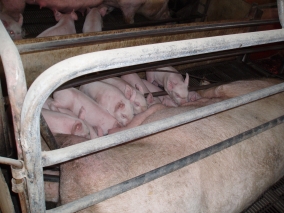 СЪДЪРЖАНИЕ1	УВОД	31.1	Наименование на инсталацията, за която е издадено Комплексно разрешително	31.2	Адрес по местонахождение на инсталацията	31.3	Регистрационен номер на КР	31.4	Дата на подписване на КР	31.5	Дата на влизане в сила на КР	31.6	Оператор на инсталацията	31.7	Адрес, тел. номер, факс, e-mail на собственика/ оператора	31.8	Лице за контакти	31.9	Адрес, тел. номер, факс, e-mail на лицето за контакти	31.10	Кратко описание на всяка от дейностите / процесите, извършвани в инсталацията	41.11	Производствен капацитет на инсталациите	41.12	РИОСВ, на чиято територия е разположена инсталацията	61.13	Басейнова дирекция, на чиято територия е разположена инсталацията	61.14	Организационна структура на фирмата, отнасяща се до управлението на околната среда	62	СИСТЕМА ЗА УПРАВЛЕНИЕ НА ОКОЛНАТА СРЕДА	72.1	Експлоатация и поддръжка:	72.2	Мониторинг на техническите и емисионните показатели:	72.3	Оценка на съответствието на стойностите на емисионните и техническите показатели	72.4	Установяване на причините за допуснатите несъответствия	72.5	Нормативни разпоредби	72.6	Документиране	83	ИЗПОЛЗВАНЕ НА РЕСУРСИ	93.1	Използване на вода	93.2	Използване на енергия	123.3	Използване на суровини, спомагателни материали и горива	153.4	Съхранение на суровини, спомагателни материали и горива	154	ЕМИСИИ НА ВРЕДНИ И ОПАСНИ ВЕЩЕСТВА В ОКОЛНАТА СРЕДА	164.1	Доклад по Европейския Регистър за Изпускане и Пренос на Замърсители (ЕРИПЗ)	164.2	Емисии на вредни вещества в атмосферния въздух	234.3	Емисии на вредни и опасни вещества в отпадъчните води	294.4	Управление на отпадъците	334.5	Шум	374.6	Опазване на почвата и подземните води от замърсяване	395	ДОКЛАД ПО ИНВЕСТИЦИОННА ПРОГРАМА ЗА ПРИВЕЖДАНЕ В СЪОТВЕТСТВИЕ С УСЛОВИЯТА НА КР (ИППСУКР)	406	ПРЕКРАТЯВАНЕ НА РАБОТАТА НА ИНСТАЛАЦИИТЕ ИЛИ ЧАСТИ ОТ ТЯХ	407	СВЪРЗАНИ С ОКОЛНАТА СРЕДА АВАРИИ, ОПЛАКВАНИЯ И ВЪЗРАЖЕНИЯ	407.1	Аварии	407.2	Оплаквания или възражения, свързани с дейността на инсталациите	408	ПРИЛОЖЕНИЯ	41ВЪВЕДЕНИЕНастоящият Годишен доклад по околна среда е изготвен в изпълнение на чл.123в, т.6 от ЗООС и в изпълнение на изискванията в Комплексното разрешително (КР) актуализирано с Решение № 230-Н0-И0-А1/2012г., актуализирано с Решение № 230-Н0-И0-А2/2018г., поправено с Решение № 230-Н0-И0-А2-ТГ1/2019г. за експлоатация на инсталациите и съоръженията на територията на “РЕПРОДУКТОР ПО СВИНЕВЪДСТВО” АД, с. Калчево, обл. Ямбол.Комплексното разрешително е актуализирано с Решение № 230-Н0-И0-А1/2012 г. с дата на подписване 09.11.2012 год. и е влязло в сила на 29.11.2012 год. Данните в настоящия доклад са за изпълнение на дейностите за периода от 01.01.2019 год. до 31.12.2019 год.През 2018 год. комплексното разрешително е актуализирано с Решение № 230-Н0-И0-А2/2018г. с дата на подписване 12.12.2018 год. и е влязло в сила на 28.12.2018 год. Изпълнението на условията към актуализираното през 2018 год. комплексно разрешително ще бъде докладвано за отчетната 2019 год. в настоящия ГДОС. На 07.05 и 08.05.2019г. е извърешна проверка на площадката от РИОСВ-Стара Загора за изпълнение на условията от комплексно разрешително КР №230.2008г., актуализирано с Решение № 230-Н0-И0-А2-ТГ1/2019г. Съставен е констативен протокол № 006189 и е изготвен Доклад за извършената проверка със заключение „При проверката е констатирано изпълнение на условията от комплексното разрешително. За периода 2018г. до момента на проверката на 2019г. в РИОСВ-Стара Загора няма постъпили жалби и сигнали от дейността на обекта.“.На 27.11.2019г. е извършена контролна проверка във връзка със задължителен емисионен контрол на заустваните отпадъчни води. Съставен е Протокол за проверка № П-0000091, в който са зададени следните предписания:Да се предприемат действия за осгуряване на достъп, независещ от метеороголичните условия до пробовземна точка №1, съгласно Условие 10.1.2.1 от КР (срок 24.01.2020г.);За предприетите действия да бъде усведомена РИОСВ-Стара Загора (срок 24.01.2020г.).Към 31.12.2019г. са предприедти дейстивя по почистване и заравняване на трасето, водещо до пробовземната точка. Към 31.12.2019г. РИОСВ-Стара Загора не е уведомена писмено за предприетите действия.През цялата 2019 год. следните инсталации не са били експлоатирани:Котелна инсталация:1 бр. котел към фуражен цех2 бр. котли ПКМ 2.5През периода от 01.01.2019 год. до 31.12.2019 год. е била в експлоатация Кланица с производствен капацитет 0.281 тона трупно месо дневно. За целта има издадено Удостоверение за регистрация № 11/27.05.2015 год. от Българската агенция по безопасност на храните към Министерството на земеделието и храните. УВОДНаименование на инсталацията, за която е издадено Комплексно разрешително“РЕПРОДУКТОР ПО СВИНЕВЪДСТВО” АДАдрес по местонахождение на инсталациятас. Калчево 8677, общ. Тунджа, обл. Ямболул.” Извън регулация” №1Регистрационен номер на КРКР №230-H0/2008, актуализирано с Решение №230-Н0-И0-А1/2012г. актуализирано с Решение № 230-Н0-И0-А2/2018г., поправено с Решение № 230-Н0-И0-А2-ТГ1/2019г. на Изпълнителния Директор на ИАОС.Дата на подписване на КРИздаване на КР № 230-Н0/2008 - 27.05.2008 г.Актуализирано КР № 230-HO/2008, с Решение № 230-Н0-И0-А1/2012 - 09.11.2012 г.,Актуализирано КР № 230-HO/2008, с Решение № 230-Н0-И0-А2/2018 - 29.11.2018 г.,поправено с Решение № 230-Н0-И0-А2-ТГ1/2019г. – 11.03.2019 г.Дата на влизане в сила на КРКР № 230-Н0/2008 - 19.07.2008 г.Актуализирано КР № 230-H0/2008, с Решение № 230-Н0-И0-А1/2012 - 29.11.2012 г.,Актуализирано КР № 230-HO/2008, с Решение № 230-Н0-И0-А2/2018 – 28.12.2018 г.,поправено с Решение № 230-Н0-И0-А2-ТГ1/2019г. – 29.03.2019 г.Оператор на инсталацията“РЕПРОДУКТОР ПО СВИНЕВЪДСТВО” АДАдрес, тел. номер, факс, e-mail на собственика/ оператора8600, гр. ЯмболПощенска кутия 137Тел.: 	046 / 66 10 62факс: 	046 / 66 10 62e-mail на оператора:	 rs_ad@abv.bgЛице за контакти Галя Бъчварова – Изпълнителен ДиректорАдрес, тел. номер, факс, e-mail на лицето за контакти с. Калчево 8677, общ. Тунджа, обл. Ямболул.” Извън регулация” №1гр. Ямбол 8600, Пощенска кутия 137 тел. 046/661062 – Изпълнителен ДиректорКратко описание на всяка от дейностите / процесите, извършвани в инсталацията Основната дейност на предприятието е интензивно отглеждане на свине, което включва:стоково развъждане с различни кръстоски и породи и чистопородно развъждане с цел производство на качествен ремонтен материал;тестиране и ремонт на стадото;угояване на прасета с цел реализация за месо;клане на животни, транжиране и мелене на месо.Съгласно Условие 2:Инсталация, която попада в обхвата на Приложение 4 на ЗООС:Инсталация за интензивно отглеждане на свине:Отглеждане на свине за угояване (над 30 кг) (т. 6.6. б)Отглеждане на свине майки (т. 6.6. в)Инсталации, непопадащи в обхвата на Приложение 4 на ЗООС:Кланица с производствен капацитет 0.281 тона трупно месо дневно;Котелна инсталация:1 бр. котел към фуражен цех;2 бр. котли ПКМ 2.5 (2 бр. х 1,5 MW) (резервни);12 бр. газови водогрейни котли за отопление;2 бр. газови водогрейни котли за битови нужди.Инсталация за отглеждане на подрастващи прасета (10-30 кг);Фуражен цех.Производствен капацитет на инсталациите Съгласно Условие 4.2.2 Дружеството документира годишното количество продукция във формуляр ФКР 4.2.2 - Годишно производство на Инсталация за отглеждане на свине.Съгласно Условие 4.2.3 от 22.02.2021г. Дружеството ще попълва формуляр ФКР 4.2.3 - Брой постъпващи и напускащи животни, включително новородени и умрели.РИОСВ, на чиято територия е разположена инсталацията Регионална инспекция по околна среда и води – Стара Загорагр. Стара Загора 6000, ул. “Стара Планина” №2, ПК 143 факс 042/602 447; 
тел.  042/692 200;
e-mail: office@stz.riew.e-gov.bg , Web: www.stz.riew.e-gov.bgБасейнова дирекция, на чиято територия е разположена инсталациятаБасейнова Дирекция “Източнобеломорски район”Пловдив,
ул."Янко Сакъзов" №35; 
факс 032/604 721; 
тел.  032/604 720;
"Едно гише"- 032/604 733
e-mail: bd_plovdiv@abv.bgОрганизационна структура на фирмата, отнасяща се до управлението на околната средаВ Дружеството няма назначен еколог. Отговорните лица по отношение на опазването на околната среда е Изпълнителният Директор на Дружеството.Галя Бъчварова – Изпълнителен ДиректорСИСТЕМА ЗА УПРАВЛЕНИЕ НА ОКОЛНАТА СРЕДАСъгласно Условие № 5 от КР, Дружеството е разработило и прилага система за управление на околната среда (СУОС), която е актуализирана в съответствие с издаденото Решение №230-Н0-И0-А2/2018 г. за актуализация на КР № 230-Н0/2008.Експлоатация и поддръжка:Съгласно Условие 5.1 са изготвени всички инструкции за експлоатация и поддръжка, изисквания с разрешителното. Списък с инструкциите е представен във формуляр ФКР 5.1 – Списък на инструкциите за експлоатация и поддръжка. Мониторинг на техническите и емисионните показатели:В изпълнение на Условие 5.2 от КР са изготвени и се прилагат инструкции за  мониторинг на техническите и емисионните показатели. Списък с тези инструкции е представен във формуляр ФКР 5.2 - Списък на инструкциите за мониторинг на техническите и емисионните показатели.Оценка на съответствието на стойностите на емисионните и техническите показатели В изпълнение на Условие  5.3 от КР са изготвени и се прилагат инструкции за периодична оценка на съответствието на стойностите на емисионните и техническите показатели. Списък с тези инструкции е представен във формуляр ФКР 5.3 - Списък на инструкциите за периодична оценка на съответствието на стойностите на емисионните и техническите показатели с определените в условията на КР.Установяване на причините за допуснатите несъответствияВ изпълнение на Условие № 5.4 от КР е изготвена и се прилага инструкция за установяване на причините за допуснатите несъответствия и предприемане на коригиращи действия ИКР 5.4 - Инструкция за установяване на причините за допуснатите несъответствия и предприемане на коригиращи действия. Документирането по тази инструкция се извършва във формуляр ФКР 5.4 - Проверка на несъответствието и назначаване на коригиращи действия.Установено е, че инсталациите и съоръженията работят в съответствие с критериите, заложени в условията на Комплексното разрешителното. Не е имало необходимост от предприемане на коригиращи действия.Всички несъответствия и коригиращи действия се документират във формуляри, които се съхраняват на площадката и се предоставят при поискване на компетентните органи.Отговорните за изпълнението на инструкциите, попълването и съхранението на данните от мониторинга са лицата, посочени в съответните инструкции.Нормативни разпоредбиВ изпълнение на Условие 5.5 от КР е изготвена и се прилага инструкция за периодична оценка на наличие на нови нормативни разпоредби към работата на инсталациите по Условие 2, произтичащи от нови нормативни актове и да уведомява ръководния персонал за предприемане на необходимите организационните/технически действия за постигане съответствие с тези нормативни разпоредби ИКР 5.5 - Инструкция за периодична оценка на наличие на нови нормативни разпоредби към работата на инсталацията по Условие 2, произтичащи от нови нормативни актове и за уведомяване на ръководния персонал за предприемане на необходимите организа-ционни/технически действия за постигане съответствие с тези нормативни разпоредби. Документирането по тази инструкция се извършва във формуляр ФКР 5.7-01 - Списък на нормативните актове и формуляр ФКР 5.7-02 - Периодична оценка на наличие на нови нормативни разпоредби към работата на инсталацията по Условие 2. (Условие 5.7)ДокументиранеВ съответствие с Условие 5.6 се прилага инструкция ИКР 5.6 - Инструкция за документиране в съответствие с изискванията на условията в комплексното разрешително. Тази инструкция определя начините за документиране в съответствие с условията на КР.  ИЗПОЛЗВАНЕ НА РЕСУРСИСъгласно т.3.3 от Образеца за изготвяне на ГДОС се изисква от операторите ефективно използване на енергия и минимизиране употребата на ресурси. В Таблицата по-долу е дадено сравнение за употребата на ресурси през 2017, 2018 и 2019 год.Забележка*: Консумацията на ресурси в този тип дейност (интензивно отглеждане на свине) е в пряка зависимост от климатичните условия на сезоните през годината, породата на животните, хранителните диети на отделните категории животни и др.Използване на вода„РЕПРОДУКТОР ПО СВИНЕВЪДСТВО” АД използва за производствени, питейни и противопожарни нужди вода от собствени водоизточници – два броя сондажни кладенци, разположени на 1.5 км югозападно от с. Кукорево в терасата на р. Тунджа, в непосредствена близост до нея. Южно от тях е изградена бункерна помпена станция. Дружеството разполага с разрешително за водовземане от двата кладенеца №0974/20.06.2002 год., издадено от Директора на БДУВИБР - Пловдив. Разрешителното е с дата на валидност 20.06.2008 год., но с Решение № 250/17.03.2008 год. на Басейнова Дирекция Източнобеломорски район срокът му на действие е удължен с още 6 (шест) години, считано от 20.06.2008 год. (т.е. до 20.06.2014 год.). С Решение № РР-2054/04.09.2014 год. на Директора на Басейнова Дирекция Източнобеломорски район срокът на действие на разрешителното е удължен с още 5 (пет) години, валидно до 20.06.2019 год. Дружеството е подало Заявление за продължаване на разрешителното за водовземане вх. № РР-02-125/03.04.2019г.Има монтиран водомер на резервоар при помпената станция преди да се изпомпи водата през довеждащия тръбопровод и по този начин Дружеството измерва и отчита добитото водно количество. Водата от двата кладенеца се използва като питейна за животните, за миене, за технологични, битови и за противопожарни нужди.Прилагат се следните инструкции и формуляри:ИКР 8.1.3 - Инструкция за експлоатация и поддръжка на поилните системи (съгласно Условие 8.1.3);ИКР 8.1.4 - Инструкция за проверка на техническото състояние на водопроводната мрежа (съгласно Условие 8.1.4);ИКР 8.1.5.2 - Инструкция за измерване/изчисляване и документиране на изразходваните количества вода за производствени нужди (съгласно Условие 8.1.5.1 и Условие 8.1.5.2);ИКР 8.1.5.3 Инструкция за оценка на съответствието на изразходваните количества вода и назначаване на коригиращи действия (съгласно Условие 8.1.5.3);ФКР 8.1.5.2 - Използвани количества производствена вода (съгласно Условие 8.1.5.2);ФКР 8.1.5.4 - Проверка на водопроводната мрежа (съгласно Условие 8.1.5.4);ФКР 8.1.5.5 - Проверка на поилните системи (съгласно Условие 8.1.5.5).Резултатите от прилагането на инструкциите и отчитането на измерените количества се документират в отделни формуляри, които се съхраняват на територията на комплекса и ще се предоставят при поискване от компетентните органи.За 2019 год. консумацията на вода за производството на единица капацитет за инсталациите, които попадат в обхвата на Приложение 4 на ЗООС, е представена в таблица 3.1-1, в изпълнение на Условие 8.1.6.1.Таблица 3.1-1Забележка: Количествата на консумираната вода по месеци и годишно, както и годишно за единица капацитет за инсталацията са представени по-долу.За свине-майки:януари 2019	-	972 m3;февруари 2019	-	1046 m3;март 2019		-	1605 m3;април 2019	-	1654 m3;май 2019		-	1886 m3;юни 2019		-	1897 m3;юли 2019		-	2016 m3;август 2019	-	1988 m3;септември 2019	-	1960 m3;октомври 2019	-	1872 m3;ноември 2019	-	1846 m3;декември 2019	-	1825 m3;Общо за 2019 год.	-	20 567 m3 (24.25 m3/свиня-майка/год.).За свине за угояване:януари 2019	-	3724 m3;февруари 2019	-	3321 m3;март 2019		-	4090 m3;април 2019	-	4116 m3;май 2019		-	4396 m3;юни 2019		-	4147 m3;юли 2019		-	4937 m3;август 2019	-	4913 m3;септември 2019	-	4838 m3;октомври 2019	-	5220 m3;ноември 2019	-	4458 m3;декември 2019	-	3760 m3;Общо за 2019 год.	-	51 920 m3 (10.94 m3/прасе/год.).Количеството използвана вода за производствени нужди за 2019 г. (годишна норма за ефективност) не превишава разрешеното количеството по Условие 8.1.2. Няма установено несъответствие и не се налага предприемане на коригиращи действия.През 2019 год. няма превишаване на лимитите по Разрешително за водовземане.Извършва се регулярен визуален преглед и контрол на поилните системи, съгласно Условие 8.1.3. Резултатите от проверката се записват във формуляр.Брой извършени проверки на поилните системи за 2019 год. - 24 броя.Брой установени течове -  не са установени течове. Брой установени несъответствия -  не са установени несъответствия.Брой предприети коригиращи действия – ремонтирани 47 броя поилки.Извършва се регулярен визуален преглед и контрол и цялостна проверка на техническото състояние на водопроводната мрежа поне веднъж годишно, съгласно Условие 8.1.4. Резултатите се записват във формуляр.Брой извършени проверки на водопроводната мрежа за 2019 год. - 12 броя.Брой установени течове –  не установени течове. Брой установени несъответствия –  не са установени несъответствия.Брой предприети коригиращи действия – няма.Използване на енергияДружеството се електроснабдява от два отделни клона, като по този начин се осигурява двойно захранване в случай на авария или повреда. И двете захранвания са от Подстанция - Ямбол, но единият клон е от извод високо напрежение 20kV „Заводски” (директно от подстанцията към свинекомплекса), а другия е извод високо напрежение 20kV „Калчево” (от подстанцията към с. Калчево с разклонение към комплекса). Двата извода влизат в преходна будка, където е монтиран електромер, на база на който Дружеството отчита и заплаща използваната електроенергия. От преходната будка се подава високо напрежение 20kV към трафопост за свинекомплекса, който преобразува напрежението в ниско 380 V и оттам се захранват халетата и сградите в предприятието. Отделно от преходната будка се подава високо напрежение 20kV към друг трафопост, откъдето излиза ниско напрежение  380 V за захранване на ПСОВ. От същият този трансформатор се захранва и Фуражният цех. В КР № 230-H0/2008, актуализирано с решение № 230-Н0-И0-А1/2012г., актуализирано с Решение № 230-Н0-И0-А2/2018г, поправено с Решение № 230-Н0-И0-А2-ТГ1/2019г.е разрешено монтирането на котли на природен газ и отоплителни инсталации в производствените халета на сектор „майки-кърмачки”, сектор „подрастване”, санитарен филтър и административна сграда. Съгласно Условие 8.2.1.1 са заложени годишни норми за ефективност при употреба електро- и топлоенергия за отглеждането на свине-майки, и годишна норма за ефективност при употреба на електроенергия за отглеждане на свине за угояване.Съгласно Условие 8.2.1.2 Операторът прилага МКР 8.2.1.2 - Методика за изчисляване на консумацията на топлоенергия от Инсталацията по Условие 2 от комплексното разрешително. Съгласно Условие 8.2.2.1 се прилага инструкция ИКР 8.2.2.1 - Инструкция за измерване/изичисляване и документиране на консумацията на електроенергия и топлоенергия, базирана на методиката по Условие 8.2.1.2.Съгласно Условие 8.2.1.3 се прилага ИКР 8.2.1.3. - Инструкция за експлоатация и поддръжка на халета за свине-майки, основен консуматор на топлоенергия.Съгласно Условие 8.2.1.4 се прилага инструкция ИКР 8.2.1.4 - Инструкция за проверка на техническото състояние на топлопренсната мрежа. Инструкцията включва и мерки за установяване на загуби и предприемане на действия за тяхното отстраняване.Попълват се формуляри:ФКР 8.2.2.3 - Проверка на основните консуматори на топлоенергия – извършени 12 бр. проверки. Не са установени несъответствия;ФКР 8.2.2.4 - Проверка на топлопреносната мрежа – проверката се извършва от външна фирма. Не са установени технически неизправности.В изпълнение на Условие 8.2.2.1 се прилага ИКР 8.2.2.1 - Инструкция за измерване/изичисляване и документиране на консумацията на електроенергия и топлоенергия.В изпълнение на Условие 8.2.2.2 се прилага ИКР 8.2.2.2 - Инструкция за оценка на съответствието на измерените/изчислените количества електроенергия и топлоенергия, установяване на несъответствията и назначаване на коригиращи действия.Месечната и годишната консумация на електроенергия за площадката се измерва и изчислява на база показанията на измервателните устройства. Месечната консумация на електроенергия за инсталациите, попадащи в обхвата на Приложение 4 от ЗООС, се изчислява на база номиналната мощност на консуматорите и времето, за което те са били в експлоатация за съответния месец.По-долу са представени данни относно консумацията на електроенергия и топлоенергия за 2019 год.Котелната инсталация на мазут не е била в експлоатация през 2019 год.ЕЛЕКТРОЕНЕРГИЯДанните от измерването/изчислението на консумацията на електроенергия се документират във формуляр ФКР 8.2.2.1 - Използвани количества електроенергия и топлоенергия.В изпълнение на Условие 8.2.3.1 в таблица 3.2-1 по-долу са представени данни, относно консумацията на електроенергия за 2019 год., изразена като годишна консумация за производство на единица капацитет (норма за ефективност) за инсталациите, попадащи в обхвата на Приложение 4 на ЗООС.Таблица 3.2-1Количествата на консумираната електроенергия по месеци и за единица капацитет са както следва:За свине-майкиянуари 2019	-	26.88 MWh;февруари 2019	-	27.00 MWh;март 2019		-	28.02 MWh;април 2019	-	28.90 MWh;май 2019		-	28.08 MWh;юни 2019		-	27.85 MWh;юли 2019		-	27.85 MWh;август 2019	-	27.79 MWh;септември 2019	-	27.20 MWh;октомври 2019	-	27.20 MWh;ноември 2019	-	27.52 MWh;декември 2019	-	27.52 MWh;Общо за 2019 год.	-	331.81 MWh (0.391 MWh/свиня-майка/год.).За свине за угояване:януари 2019	-	14.87 MWh;февруари 2019	-	15.30 MWh;март 2019		-	14.78 MWh;април 2019	-	14.80 MWh;май 2019		-	15.33 MWh;юни 2019		-	14.68 MWh;юли 2019  	-	14.87 MWh;август 2019	-	15.28 MWh;септември 2019	-	15.09 MWh;октомври 2019	-	16.38 MWh;ноември 2019	-	15.51 MWh;декември 2019	-	14.19 MWh;Общо за 2019 год.	-	181.08 MWh (0.038 МWh/прасе/год.)През 2019 год. не са установени несъответствия на количествата изразходвана електроенергия с определените по Условие 8.2.1.1 от КР.През 2019 год. не се е налагало и не са извършени коригиращи действия по отношение консумацията на електроенергия.ТОПЛОЕНЕРГИЯЗа отопление на животните в Инсталация за интензивно отглеждане на свине-майки се използват 6 броя газови водогрейни котли с инсталирана мощност 49.5 kW всеки.Консумираната топлоенергия е отразена във формуляр ФКР 8.2.2.1 - Използвани количества електроенергия и топлоенергия.Таблица 3.2-2За свине-майкиянуари 2019	-	105.84 MWh;февруари 2019	-	108.87 MWh;март 2019 	-	107.82 MWh;април 2019	-	51.00 MWh;май 2019		-	0 MWh;юни 2019		-	0 MWh;юли 2019		-	0 MWh;август 2019	-	0 MWh;септември 2019	-	0 MWh;октомври 2019	-	42.5 MWh;ноември 2019	-	86.0 MWh;декември 2019	-	107.5 MWh;Общо за 2019 год.	-	609.53 MWh (0.718 MWh/свиня-майка/год.).През 2019 год. не са установени несъответствия на количествата изразходвана топлоенергия с определените по Условие 8.2.1.1 от КР.През 2019 год. не се е налагало и не са извършени коригиращи действия по отношение консумацията на топлоенергия.Използване на суровини, спомагателни материали и гориваВ актуализираното с Решение № 230-Н0-И0-А2/2018г. КР № 230-H0/2008 не са заложени норми за ефективност на консумацията на суровини, спомагателни материали и горива и няма условия за докладване на техния разход.Съгласно Условие 8.3.2.1 от 22.02.2021г. ще се прилага инструкция ИКР 8.3.2.1 - Инструкция за изчисляване и документиране на годишната консумация на фураж и горива за инсталацията по Условие 2. Резултатите от изчисленията ще се документират във формуляр ФКР 8.3.2.1 - Използвани количества фураж и горива. Съгласно Условие 8.3.3.1 резултатите за употреба на фураж ще се докладват от 22.02.2021г.Съхранение на суровини, спомагателни материали и гориваВсички налични на площадката химични вещества и смеси, класифицирани в една или повече категории на опасност, съгласно Регламент (EO) № 1272/2008 относно класифицирането, етикетирането и опаковането на вещества и смеси, изменен с последващи изменения и поправки, са опаковани, етикетирани и снабдени с информационни листове за безопасност. (Условие 8.3.4.1.)Съгласно Условие 8.3.5.1 се прилага инструкция ИКР 8.3.5.1 - Инструкция за проверка на съответствието на съоръженията и площадките за съхранение на суровини и спомагателни материали, установяване на причини за несъответствие и назначаване на коригиращи действия. Резултатите се документират във формуляр ФКР 8.3.5.1 - Проверка на складовете и съдовете за съхранение на суровини и спомагателни материали.Брой извършени проверки на складовете и резервоарите – 36 броя.При проверките не са установени нарушения и поради това не се е налагало предприемане на коригиращи действия. ЕМИСИИ НА ВРЕДНИ И ОПАСНИ ВЕЩЕСТВА В ОКОЛНАТА СРЕДАДоклад по Европейския Регистър за Изпускане и Пренос на Замърсители (ЕРИПЗ)Дружеството определя годишните количества на замърсителите в атмосферния въздух, в отпадъчните води и в почвата, съгласно изискванията на Регламент № 166/2006 год. относно създаване на Европейски регистър за изпускането и преноса на замърсителите (ЕРИПЗ) за емисиите на вредни вещества, изпускани от този тип дейност – свиневъдство.През 2019 год. е извършван собствен мониторинг на отпадъчните води и на база данните от протоколите и количествата на отпадъчните води е изчислено изпускането на замърсители по ЕРИПЗ за 2019 год. по-долу в Таблица 1 (Условие 10.3.4 и Условие 10.3.5).В почвата няма пренос и изпускане на замърсители от дейността на предприятието и няма превишаване на количествата, посочени в приложение II на Регламент № 166/2006 год. Поради това няма замърсители, които да се докладват, съгласно Условие 11.9.5.Резултатите в Таблица 4.1-1 за замърсителите по ЕРИПЗ са получени с използване на метод за изчисляване, базирайки се на емисионни фактори за съответния замърсител. Тези фактори са взети от Актуализирана единна методика за инвентаризация на емисиите на вредни вещества във въздуха (Заповед № РД-165/20.02.2013 на МОСВ).Методиката се използва за провеждане на инвентаризация и определяне по балансов път на емисиите на вредни вещества във въздуха. Тя адаптира методика CORINAIR-2013 за условията на България, като се отчитат националните специфики по отношение на дейности, технологии, оборудване и действащата нормативна уредба за атмосферния въздух.За конкретния случай са използвани следните емисионни фактори за изчисляване на замърсителите, съгласно Условие 9.6.2.7. Замърсители във въздуха:Данните в таблицата са за изчислените изпуснати замърсители от предприятието във въздуха за 2019 год. (съгласно Условие 9.6.1.3). Стойностите в таблицата са изчислени като kg/y, като при изчислението на изпусканите замърсители се използва осреднената бройка на съответната група животни (свине-майки, прасета за угояване, подрастващи прасета) за 2019 год., а именно:свине-майки		-	848, в т.ч. 27 нереза;угояване		-	4 742;подрастване		-	3 707.Таблица 1В Таблицата е посочена стойността, с която замърсителят превишава емисионния праг (съгласно Образец за годишен доклад за изпълнение на дейностите, за които е предоставено комплексно разрешително, утвърден със Заповед на Министъра на околната среда и водите РД-806 / 31.10.2006 год.).По-долу е даден начина на изчисление на изпусканите замърсители от предприятието:ИЗПУСКАНИ ЗАМЪРСИТЕЛИ В АТМОСФЕРАТА:Метан (CH4)Количеството на изпуснатия метан във въздуха е определено на база изчисление с емисионни фактори от Актуализирана единна методика за инвентаризация на емисиите на вредни вещества във въздуха (Заповед № РД-165/20.02.2013 на МОСВ) с дейност:1004XX – Чревна ферментация, код на процесите:100404 - свине за угояване. В изчисленията за подрастващи прасета е използван същия емисионен фактор, както за угояване (в CORINAIR не са разграничени прасета за угояване над 30 кг и  под 30 кг);100412 – свине-майки. В изчисленията за нерези е използван същия емисионен фактор, както за свине-майки (в CORINAIR не са разграничени свине-майки от нерези)1005XX – Управление на тор по отношение на органични съединения, код на процесите:100503 – свине за угояване. В изчисленията за подрастващи прасета е използван същия емисионен фактор, както за угояване (в CORINAIR не са разграничени прасета за угояване над 30 кг и  под 30 кг)100504 – свине-майки. В изчисленията за нерези е използван същия емисионен фактор, както за свине-майки (в CORINAIR не са разграничени свине-майки от нерези)Чревна ферментацияEF за метан за свиня-майка (нерез)	-  1.5 кг CH4/свиня-майка за година;EF за метан за прасе за угояване		-  1.5 кг CH4/прасе за година;EF за метан за прасе за подрастване 	-  1.5 кг CH4/прасе за година;Следователно отделеното количество метан е:Колич. CH4 св.майки = EFсв.майка * ср.брой свине-майки Колич. CH4 = 1.5 * 848 = 1 272 kg за 2019 год. от сектор свине-майки от чревна ферментация.Аналогично,Колич. CH4 угояване = EFугояв. * брой прасета за угояване Колич. CH4 угояване = 1.5 * 4 742 = 7 113 kg за 2019 год. от сектор угояване от чревна ферментация.Колич. CH4 подрастване = EFподр. * брой прасета за подрастване Колич. CH4 подрастване = 1.5 * 3 707 = 5 560.5 kg за 2019 год. от сектор подрастване от чревна ферментация.Общо изпуснат CH4 от чревна ферментация = CH4 св.майки + CH4 угояване + CH4 подрастване.Общо изпуснат CH4 от чревна ферментация = 1 272  + 7 113 + 5 560.5 = 13 945.5 кг за 2019 год.Управление на тор по отношение на органични съединения:EF за метан за свиня-майка (нерез)	-  няма емисионен фактор;EF за метан за прасе за угояване	 	-  7 кг CH4/прасе за година;EF за метан за прасе за подрастване 	-  7 кг CH4/прасе за година.Следователно, за 2019 год. отделеното количество метан е:Колич. CH4 угояв. = EF угояв. * брой прасета за угояв. Колич. CH4 угояв. = 7 * 4 742 = 33 194 kg за 2019 год. от сектор угояване от управление на тор.Колич. CH4 подр. = EF подр. * брой прасета за подр. Колич. CH4 подр. = 7 * 3707 = 25 949 kg за 2019 год. от сектор подрастване от управление на тор.Общо изпуснат метан от управление на тор =  59 143 kg за 2019 год.Общо изпуснат CH4 от предприятието = CH4 чр.ферментация + CH4 управление торОбщо изпуснат CH4 от предприятието = 13 945.5 + 59 143 = 73 088.5 кг за 2019 год. от свинекомплекса.Диазотен oксид (N2O)Количеството на изпуснатия диазотен оксид (N2О) във въздуха е определено на база изчисление с емисионни фактори от Актуализирана единна методика за инвентаризация на емисиите на вредни вещества във въздуха (Заповед № РД-165/20.02.2013 на МОСВ) с дейност:1009XX – Управление на тор по отношение на азотни съединенияЕмисионните фактори за диазотен оксид са определени в методиката на база Система за управление на тор. При конкретният случай няма течна система за събиране на тора и използваме емисионен фактор само за складиране на твърдата фракция и пункт за изсушаване:складиране на твърдата фракция и пункт за изсушаване - EF за N2O  -    0.02 kg/ N2O на 1 kg отделен азот N за брой животно/година,където отделеният азот е:Отделен N за свине-майки 		-	36 кг/свиня-майка за една година;Отделен N за угояване		-	14 кг/прасе за една година;Отделен N за подрастване		-	14 кг/прасе за една година.Следователно за 2019 год. отделеното количество диазотен оксид е:Колич. N2O св.майки = EFсв.майка * Отделен N за св.майка * брой свине-майки Колич. N2O = 0.02 * 36 * 848 = 610.56 kg за 2019 год. от сектор свине-майки.Аналогично,Колич. N2O угояване = EFугояв. * Отделен N за прасе * брой прасета Колич. N2O = 0.02 * 14 * 4742 = 1 327.76 kg за 2019 год. от сектор угояване.Колич. N2O подрастване = EFподр. * Отделен N за прасе * брой прасета Колич. N2O = 0.02 * 14 * 3707 = 1 037.96 kg за 2019 год. от сектор подрастване.Общо изпуснат N2O = N2Oсв.майки + N2Oугояв. + N2Oподр., т.е.Общо изпуснат N2O = 610.56 + 1 327.76 + 1 037.96 = 2 976.28 кг за 2019 год. от свинекомплекса.Амоняк (NH3)Количеството на изпуснатия амоняк (NH3) във въздуха е определено на база изчисление с емисионни фактори от Актуализирана единна методика за инвентаризация на емисиите на вредни вещества във въздуха (Заповед № РД-165/20.02.2013 на МОСВ) с дейност:1009XX – Управление на тор по отношение на азотни съединения, код на процесите:100903 - свине за угояване. В изчисленията за подрастващи прасета е използван същия емисионен фактор, както за угояване (в CORINAIR не са разграничени прасета за угояване над 30 кг и  под 30 кг);100904 – свине-майки. Няма емисионен факторEF за амоняк за свиня-майка	 			-    няма;EF за амоняк за прасе за угояване и подрастване	-    20 kg NH3/прасе за година;Следователно за 2019 год. отделеното количество амоняк е:Колич. NH3 угояване = EFугояв. * брой прасетаКолич. NH3 угояване = 20 * 4742 =  94 840 kg за 2019 год. от сектор угояване.Аналогично,Колич. NH3 подрастване = EFподр. * брой прасета Колич. NH3 подрастване = 20 * 3707 = 74 140 kg за 2019 год. от сектор подрастване.Общо изпуснат NH3 = NH3 угояв. + NH3 подр., т.е.Общо изпуснат NH3 = 94 840 + 74 140 = 168 980 кг за 2019 год. от свинекомплекса.Фини прахови частици (PM10)В Актуализираната единна методика за инвентаризация на емисиите на вредни вещества във въздуха (Заповед № РД-165/20.02.2013 на МОСВ) няма емисионни фактори за фини прахови частици (PM10). Поради тази причина в настоящия ГДОС не се докладва количеството на изпуснати фини прахови частици.Изчислението на изпусканите емисии на прах по-долу е направено на база данни от последния проведен собствен мониторинг през 2018г. на ИУ № 143 и ИУ № 144:Количество изпуснат прах (kg/год.) = Дебит (Nm3/h) * Концентрация (mg/Nm3) * 24 (часа/ден) * 365 (дни/год.) / 106Използвайки данните от таблицата се изчислява следната емисия на прах:Количество изпуснат прах от ИУ 143 = 1742 * 11.4 * 24 * 365 / 106 = 173.96 kg/год.Количество изпуснат прах от ИУ 144 = 2227 * 8.4 * 24 * 365 / 106 = 163.87 kg/год.Общо изпуснат прах от Фуражен цех (ИУ 143 + ИУ 144) = 173.96 + 163.87 = 337.83 kg/год.ИЗПУСКАНИ ЗАМЪРСИТЕЛИ ВЪВ ВОДИТЕ:Дружеството има условие в действащото комплексно разрешително за извършване на собствен мониторинг на отпадъчните води:От показателите, за които Дружеството има задължение да докладва по ЕРИПЗ се извършва собствен мониторинг само на общ азот, общ фосфор и ХПК. Показателите Cu и Zn не са заложени за мониторинг и не могат да бъдат изчислени и докладвани по ЕРИПЗ. Данните от собствения мониторинг, извършван през 2019 год. са както следва:*Забележка: При извършване на мониторинг за III-то тримесечие (Протокол № 172/20.09.2019) и IV-то тримесечие (Протокол № 255/17.12.2019) е установено, че няма изтичане на отпадъчни води. При изчисление на емисиите на общ азот се използва цялото заустено количество за годината умножено по средната стойност на концентрацията на замърсителя, получена от протоколите от изпитване от проведения собствен мониторинг.Общ азотОбщ азот за 2019 год. = (конц. I-во тримес + конц.III-то трим)/2 * колич. отп. води за 2019 год., т.е. Общ азот за 2019 год. = (8.6 + 8.4) / 2 * 25 900 / 1000 = 220.15 kg от свинекомплекса.Общ фосфорОбщ фосфор за 2019 год. = (конц. I-во тримес + конц.III-то трим)/2 * колич. отп. води за 2019 год., т.е. Общ фосфор за 2019 год. = (4.15 + 4.3)/2 * 25 900 / 1000 = 109.4275 kg от свинекомплекса.ХПКХПК за 2019 год. = (конц. I-во тримес + конц.III-то трим)/2 * колич. отп. води за 2019 год., т.е. ХПК за 2019 год. = (204 + 174) / 2 * 25 900 / 1000 = 4 895.1 kg от свинекомплекса.Съгласно ЕРИПЗ замърсителя, който се докладва е TOC – Общ органичен въглерод, изразен като ХПК/3,т.е. TOC за 2019 год. = ХПК за 2019 / 3  = 4 895.1 / 3 = 1 631.7 kg/год. от свинекомплекса.Емисии на вредни вещества в атмосферния въздухСъгласно Условие 9.1.1 се разрешава експлоатацията на пречиствателни съоръжения към Фуражен цех, свързани с три броя изпускащи устройства. Това са:към изпускащо устройство № 143 за разтоварване на суровини – 2 бр. циклони и 1 бр. ръкавен филтър;към изпускащо устройство № 144 за дозиране и смесване – 4 бр. циклони и 1 бр. ръкавен филтър;към изпускащо устройство № 145 за гранул-преса – 1 бр. циклон и 1 бр. ръкавен филтър.В изпълнение на Условие 9.1.2 и Условие 9.1.3 по-долу е представена информация за всяко от пречиствателните съоръжения:Съгласно Условие 9.1.4 се прилага ИКР 9.1.4 - Инструкция за експлоатация и поддържане на пречиствателните съоръжения за емисии в атмосферата.Съгласно Условие 9.1.5.1 се прилага ИКР 9.1.5.1 - Инструкция за оценка на съответствието на контролираните параметри на пречиствателните съоръжения към Фуражен цех, установяване на причини за несъответствие и назначаване на коригиращи действия.Съгласно Условие 9.1.6.1 резултатите от мониторинга на контролираните параметри на пречиствателните съоръжения се отразяват във ФКР 9.1.6.1 - Измерени стойности на контролираните параметри на пречиствателните съоръжения към Фуражен цех, който се попълва ежедневно и се съхранява на площадката. Съгласно Условие 9.1.6.2 при  несъответствие на стойностите на контролираните параметри Операторът документират съгласно инструкция ИКР 5.4 - Инструкция за установяване на допуснатите несъответствия и предприемане на коригиращи действия.Съгласно Условие 9.1.6.3, в резултат на прилагането на ИКР 9.1.4 и ИКР 9.1.5.1 през 2019г. са извършени 3650 проверки на контролираните параметри на пречиствателните съоръжения.Брой установени несъответствия –  не са установени несъответствия.Брой предприети коригиращи действия – не са предприети, поради това че няма установени несъответствия.В комплексното разрешително са включени 159 (сто петдесет и девет) на брой изпускащи устройства:Вентилационните системи от производствените халета – 140 броя;Аспирации към Фуражен цех – 3 броя;Комин към Котелна инсталация на мазут (резерв)  – 1 брой;Комин към котел към Фуражен цех – 1 брой;Комини към газови водогрейни котли за отопление на свине-майки – 6 броя;Комини към газови водогрейни котли за отопление на подрастващи прасета – 6 броя;Комини към газови водогрейни котли за битови нужди в администрация и санитарен филтър – 2 броя.В комплексното разрешително няма заложено извършване на собствен мониторинг на:вентилационните системи от производствените халета. котела към Фуражен цех (мощността му е по-малка от 0.5 MW);газови водогрейни котли за отопление на свине-майки и подрастване и за битови нужди (мощностите им са по-малки от 0.5 MW).В комплексното разрешително има заложено извършване на собствен мониторинг на:изпускащо устройство № 141 – Комин към Котелна инсталация:прах;NOx;SОx;СО.изпускащо устройство № 143, № 144 и № 145:прах.Съгласно Условие 9.2.5 се прилага ИКР 9.2.5 - Инструкция за периодична оценка на съответствието на измерените стойности на контролираните параметри с определените НДЕ, установяване на причини за несъответствие и назначаване на коригиращи действия. През 2019 год. котелната инсталация на мазут не е била в експлоатация и не е извършван собствен мониторинг.На изпускащо устройство № 145 към гранул-преса не е извършван собствен мониторинг, тъй като през 2019 год. тя не е била в експлоатация. Дружеството извършва собствен мониторинг на емисиите на вредни вещества в атсмоферата веднъж на две години. През 2019 год. не е извършван такъв мониторинг. Данните в таблицата са от протоколите от изпитване от проведения през 2018 год. мониторинг. Таблица 2 - Емисии във въздухаИзпусканите емисии се изчисляват, документират и докладват с прилагането на изискванията на Регламент № 166/2006 год. относно създаване на Европейски регистър за изпускането и преноса на замърсителите (ЕРИПЗ). Данни за изпусканите емисии през 2019 год. са представени по-горе в таблица 4.1-1 при спазване на Условие 9.6.2.7.През 2019 год. не е имало наличие на други източници на емисии, освен тези описани в Условие 9.2.Съгласно Условие 9.3.2 в Дружеството се прилага ИКР 9.3.2 - Инструкция за периодична оценка на наличието на източници на неорганизирани емисии, установяване на причините за неорганизираните емисии от тези източници предприемане на мерки за ограничаването им.Съгласно Условие 9.3.3 се прилага ИКР 9.3.3 - Инструкция за периодична оценка на спазването на мерките за предотвратяване и ограничаване на неорганизирани емисии, установяване на причините за несъответствие и предприемане на коригиращи действия.При наличие на неорганизирани емисии те се регистрират във формуляр ФКР 9.6.2.3 - Проверка на наличието на източници на неорганизирани емисии и на мерките за предотвратяване/намаляване на неорганизираните емисии и интензивно миришещи вещества, генерирани от дейностите на площадката. През 2019 год. са извършени 144 броя проверки от вътрешна комисия за наличие на неорганизирани емисии. Такива не са регистрирани и не е установено несъответствие.В изпълнение на Условие 9.3.5 Дружеството е предприело следните мерки за намаляване на емисиите на амоняк от съхранението на тор в откритите изгниватели и изсушителните полета:съхранение на торовата маса в съоръжения, осигуряващи минимална площ на разстланата маса;технологично осигуряване на образуване на естествена кора на повърхността на твърдата торова маса.Съгласно Условие 9.3.6 Дружеството прилага  следните техники за намаляване на емисиите на амоняк:намаляване на повърхността на излъчване на скаров и частично скаров под;периодично изпускане на полутечната маса от каналите към ПСОВ;разделяне на твърдата от течната фракция в ПСОВ първоначално в сепаратор;използване на вакуумна система за често отстраняване на полутечен оборски тор;отстраняване на полутечна маса от каналите тип „водна възглавница“ с честота в зависимост от движението на животните и техния жизнен цикъл;изнасяне на твърд оборски тор и съхранението му в силози.Съгласно Условие 9.3.7 с цел намаляване на праховите емисии от всяко помещение за животни Дружеството прилага следните техники:прилагане на напълно автоматизирана система за хранене, оборудвана с бункери с пневматично зареждане;използване на системи за мокро хранене;прилагане на хранене ad libitum.Съгласно Условие 9.3.8 се прилага инструкция ИКР 9.3.8 - Инструкция за изпълнение на мерките/техниките, описани в Условия 9.3.5, 9.3.6 и 9.3.7. Резултатие се съхраняват във формуляр ФКР 9.3.8 - Резултати от изпълнение на мерките/техниките, описани в Условия 9.3.5, 9.3.6, 9.3.7 и 9.4.6. За отчетната 2019г. Операторът е спазвал всички мерки и техники за намаляване на неорганизирани емисии на прах и амоняк от помещенията на животните и амоняк от съхранението на торта.Свинекомплексът е разположен извън населени места и всички дейности на площадката се извършват по начин, недопускащ разпространението на миризми извън границите на производствената площадка, съгласно Условие 9.4.1. Дружеството прилага ИКР 9.4.3 - Инструкция за периодична оценка на спазването на мерките за предотвратяване и намаляване на емисиите на интензивно миришещи, съгласно Условие 9.4.3. В съответствие с изискванията на Условие 9.4.4 от 22.02.2021г. в случаите, когато се очаква и/или има доказателства за замърсяване с миризми в чуствителни рецептори ще се извършва периодичен мониторинг на емисиите на миризми във въздуха чрез:европейски (EN) стандарти;ISO, национални и други международни стандарти (когато се прилагат алтернативни методи, за които няма стандарти EN), които гарантират предоставянето на данни с равностойно научно качество.В съответствие с изискванията на Условие 9.4.5 от 22.02.2021г. в случаите, когато се очаква и/или има доказателства за достигане на миризми до чуствителните рецептори и с цел предотвратяване или където това е практически неосъществимо, намаляване на емисиите на миризми от стопанството ще се изготви, изпълни и при необходимост редовно ще се преразглежда плана за управление на миризми, който ще включва следните елементи:протокол, съдържащ подходящи действия и срокове;протокол за провеждане на мониторинг на миризмите;протокол за реагиране при установяване на замърсяване с миризми;програма за предотвратяване и отстраняване на миризми, предназначена например за определяне на източника(ците); за мониторинг на емисиите на миризми за характеризиране на приноса на източниците и за прилагането на мерки за тяхното отстраняване и/или намаляване;преглед на предишните инциденти и мерки за справяне с миризмите и разпространение на информация за инцидентите, свързани с миризмите.Съгласно Условие 9.4.6 от 22.02.2021 г. с цел намаляване на общия екскретиран азот и фосфор Дружеството ще прилага следните техники:намаляване на съдържанието на суров протеин чрез хранителни дажби с балансирано съдържание на азот в зависимост от нуждата от енергия и лесно смилаеми аминокиселини;многофазово хранене с дажби, чийто състав е адаптиран към специфичните изисквания на периода на отглеждане;използване на одобрени добавки към фуражите, които намаляват общия екскретиран азот;използване на одобрени добавки към фуражите, които намаляват общия екскретиран фосфор (напр. фитаза).В съответствие с Условие 9.4.6.1 от 22.02.2021г. Дружеството ще прилага инструкция ИКР 9.4.6.1 - Инструкция за изпълнение на мерките, описани в Условие 9.4.6. Резултатите от изпълнението на мерките, описани в Условие 9.4.6, ще се документира във формуляр ФКР 9.3.8 - Резултати от изпълнение на мерките/техниките, описани в Условия 9.3.5, 9.3.6, 9.3.7 и 9.4.6.Съгласно Условие 9.6.1.3 Операторът определя годишните количества на замърсителите (kg/y) в атмосферния въздух по Допълнение 4 на Ръководство за прилагане на ЕРИПЗ, съгласно изискванията на Регламент № 166/2006г. относно създаването на Европейски регистър за изпускането и преноса на замърсители (EРИПЗ).В изпълнение на Условие 9.6.1.4 Операторът е изготвил План за собствен мониторинг, съгласуван от РИОСВ и ИАОС с писмо изх.№ 709/22.03.2019г. без забележки.Съгласно Условие 9.6.1.5. от 22.02.2021 г. веднъж годишно Дружеството ще извършва мониторинг на отделените в оборския тор общ азот и общ фосфор, чрез изчисляване на емисиите чрез използване на масовия баланс на азота и фосфора въз основа на приемания фураж, съдържанието на суров протеин в дажбите, общия фосфор и показателите на животните, или да извършва оценка на емисиите чрез анализ на оборския тор за общо съдържание на азот и фосфор.Съгласно Условие 9.6.1.6 от 22.02.2021 г. веднъж годишно Операторът ще извършва мониторинг на емисиите на амоняк във въздуха, чрез използване на емисионни коефициенти.Съгласно Условие 9.6.1.7 от 22.02.2021 г. веднъж годишно ще се извършва мониторинг на праховите емисии от всяко помещение за животни чрез изчисляване или чрез измерване на концентрацията на прах и степента на вентилация чрез използване на методите от  стандартите EN или на други методи (ISO, национални и международни) и методи, които осигуряват данни с равностойно научно качество, или чрез оценка чрез използване на емисионни коефициенти.В съответствие с Условие 9.6.2.1 се попълват формуляри ФКР 9.6.2.1-01 - Мониторинг на екскретиран азот и фосфор и емисии на амоняк (от 22.02.2021г.) и ФКР 9.6.2.1-02 - Мониторинг на емисиите от организираните изпускащи устройства.Съгласно Условие 9.6.2.3 изпълнението на мерките за предотвратяване/намаляване на неорганизираните емисии и интензивно миришещи вещества се документира във формуляр ФКР 9.6.2.3 - Проверка на наличието на източници на неорганизирани емисии и на мерките за предотвратяване/намаляване на неорганизираните емисии и интензивно миришещи вещества, генерирани от дейностите на площадката. През 2019г. не е установено несъответствие по изпълнение на мерките.Съгласно Условие 9.6.2.4 в случай на регистриране на неприятни миризми или при постъпило оплакване, те се документират във формуляр ФКР 9.6.2.4 - Регистър на оплаквания за миризми. През 2019 год. не са постъпили оплаквания за наличие на неприятни миризми.В изпълнение на Условие 9.6.2.5 Операторът документира във формуляри ФКР 9.6.2.1-01 - Мониторинг на екскретиран азот и фосфор и емисии на амоняк (от 22.02.2021г.) и ФКР 9.6.2.1-02 - Мониторинг на емисиите от организираните изпускащи устройства.Емисии на вредни и опасни вещества в отпадъчните водиПотоците отпадъчни води от територията на комплекса са от:Производствени отпадъчни води от халетата за отглеждане на животни и от Котелна инсталация (която не е била в експлоатация през 2019 год.);Битово-фекални отпадъчни води от санитарните филтри, административна сграда, столова, работилници.Преди изпускането на отпадъчните води като смесен поток в микроязовир (землище с. Окоп, поречие на р. Тунджа, II-ра категория водоприемник), тези води преминават през ПСОВ, разположена на територията на свинекомплекса. Дренажните води от съоръженията и площадките за обработка на утайка също се отвеждат за пречистване в ПСОВ.В Условие 10.1.1.1 е разрешена експлоатацията на ПСОВ, съставена от следните пречиствателни съоръжения:Груба решетка;Приемен осреднителен резервоар;Хидросито – самопочистващо;Първичен вертикален утаител;Биобасейн I стъпало;Вторичен вертикален утаител I стъпало;Биобасейн II стъпало;Денитрификационна камера;Вторичен вертикален утаител II стъпало;5 броя лагуни за допречистване.Мазутоуловител към Котелна инсталация.В изпълнение на Условие 10.1.1.2 и Условие 10.1.1.6.1.1 по-долу е представена информация относно контролираните параметри на пречиствателните съоръжения, оптималните им стойности, честота на мониторинг на контролираните параметри и вида на оборудването за ониторинг на контролираните параметри:Съгласно Условие 10.1.1.3 се прилага ИКР 10.1.1.3 - Инструкция за експлоатация и поддръжане на оптимални стойности на пречиствателните съоръжения за отпадъчни води.Съгласно Условие 10.1.1.4 и Условие 10.1.1.6.2 се попълва формуляр ФКР 10.1.1.6.2 - Мониторинг на пречиствателни съоръжения за отпадъчни води.Съгласно Условие 10.1.1.5.1 се прилага ИКР 10.1.1.5.1 - Инструкция за периодична оценка на съответствие на измерените стойности на контролираните параметри за пречиствателните съоръжения за отпадъчни води, установяване на причини за несъответсвие и назначаване на коригиращи действия. Резултатите от изпълнението на инструкцията се отразяват във формуляр ФКР 10.1.1.6.2 - Мониторинг на пречиствателни съоръжения за отпадъчни води.В изпълнение на Условие 10.1.1.3 и 10.1.1.4 са извършвани ежедневни проверки на пречиствателните съоръжения (3650 броя) за 2019 год. Не са констатирани несъответствия.По отношение Условие 10.1.2.2 отделената в кланицата кръв се събира в съдове и се предава на екарисаж на база сключен договор. Не се изпуска кръв с отпадъчните води към ПСОВ.В Условие 10.1.4.1 в КР е заложен собствен мониторинг на поток пречистени производствени и битово-фекални отпадъчни води, зауствани в микроязовир – II-ра категория, землището на с. Окоп, поречие на р. Тунджа. Точката на пробовземане №1 е на изход последна лагуна, с географски координати 42°25’083” СШ, 26°34’196” ИД.  През 2019 год. е извършван собствен мониторинг на отпадъчните води на всяко тримесечие.Таблица 3 - Емисии в отпадъчни водиОт собствения мониторинг няма констатирани несъответствия (Условие 10.3.3).Съгласно Условие 10.1.4.4 се прилага ИКР 10.1.4.4 - Инструкция за оценка на съответствието на резултатите от собствения мониторинг с индивидуалните емисионни ограничения, установяване на причините за несъответствие и предприемане на коригиращи действия. В изпълнение на тази инструкция през 2019 г. са извършени 4 проверки (оценки), като не са установени несъответствия и не е необходимо предприемане на коригиращи действия (Условие 10.3.1).Резултатите от собствения мониторинг се документират във формуляр ФКР 10.3.1 - Собствен мониторинг на отпадъчни води.В изпълнение на Условие 10.1.4.2 се измерва обема на заустваните пречистени отпадъчни води чрез сертифицирано измервателно устройство. За измерване на количествата на отпадъчните води е монтирано измервателно устройство след последната изходна шахта на ПСОВ.През 2019 год. са заустени общо 25 900 m3 отпадъчни води, от които през месец:януари 2019		-	1950 m3;февруари 2019		-	2000 m3;март 2019			-	2100 m3;април 2019		-	2120 m3;май 2019			-	2260 m3;юни 2019			-	2400 m3;юли 2019			-	2360 m3;август 2019		-	2320 m3;септември 2019		-	2250 m3;октомври 2019		-	2200 m3;ноември 2019		-	1980 m3;декември 2019		-	1960 m3.През 2019 год. е извършван собствен мониторинг на отпадъчните води и в т.4.1 на настоящия доклад е докладвано изпускането на замърсители по ЕРИПЗ за отчетната 2019 год. (Условие 10.1.4.4 и Условие 10.3.5). Управление на отпадъцитеДружеството е подало годишни отчети, съгласно Наредба № 1 от 04.06.2014 г. за реда и образците, по които се предоставя информация за дейностите по отпадъците, както и реда за водене на публични регистри (Условие 11.9.1).Количествата генерирани отпадъци се измерват при образуване и се документират в Отчетни книги, които са прошнуровани, прономеровани и са заверени от РИОСВ Стара Загора. От включените в комплексното разрешително отпадъци през 2019 год. са се образували следните количества (Условие 11.9.2):15 01 01 – Хартиени и картонени опаковки				- 0.02 t/год.;17 04 05 – Чугун и стомана						- 7.077 t/год.;20 03 01 – Смесени битови отпадъци					- 36 t/год.В съответствие с Условие 11.1.2 Дружеството прилага инструкция ИКР 11.1.2 – Инструкция за периодична оценка на съответствието на количествата на образуваните отпадъци. Резултатите се документират във формуляр ФКР 11.1.2 - Измерване/изчисляване на количествата генерирани отпадъци. През 2019г. не са установени несъответствия в количествата генерирани отпадъци.При работата на инсталациите на територията на предприятието, образуваните отпадъци не се различават по вид (код и наименование) и не превишават количествата, посочени в Условие 11.1.1 на КР.По-долу е представена оценка на съответствието на образуваните отпадъци и дейностите по тяхното третиране за последните 5 години:През всичките 5 години – 2015, 2016, 2017, 2018 и 2019 год. са извършвани проверки на съответствието на количествата образувани отпадъци и на дейностите по третирането им за всички разрешени за генерирани отпадъци на територията на „РЕПРОДУКТОР ПО СВИНЕВЪДСТВО” АД. За тези години няма регистрирани несъответствия и не се е налагало предприемане на коригиращи действия.Дружеството има сключен договор с фирма „МЕГА РЕСУРС“ АД за транспортиране на битовите отпадъци, образувани на територията на предприятието.В Таблица 4.4-1 и Таблица 4.4-2 по-долу е дадена информация за образуването, оползотворяването и обезвреждането на отпадъци през отчетната 2019 год. (Условие 11.9.2).Табл.4.4-1 Образувани отпадъци за 2019 год. Таблица 4.4-2 Оползотворяване и обезвреждане на отпадъци за 2019 год.Дружеството прилага следните инструкции:ИКР 11.3.10:	Инструкция за периодична оценка на съответствието на предварителното съхраняване с условията на разрешителното, причини за несъответствията и назначаване на коригиращи действия;ИКР 11.7.2:	Инструкция за измерване/изчисляване на образуваните количества отпадъци.В съответствие с Условие 11.5.4 отпадъците, образувани от дейността на предприятието при експлоатацията на инсталациите по Условие 2., приоритетно се предават за оползотворяване пред обезвреждане.В изпълнение на Условие 11.7.3 Дружеството прилага инструкция ИКР 11.1.2 - Инструкция за периодична оценка на съответствието на количествата на образуваните отпадъци.От прилагането на тези инструкции и съгласно Условие 11.9.4 през 2019 год. няма констатирано несъответствие по отношение на образуване, предварително съхраняване, оползотворяване и обезвреждане на отпадъците. Не се е налагало предприемане на коригиращи действия.Съгласно Условие 11.9.1 дейностите по управление на отпадъците се документират, съгласно изискванията на Наредба № 1 / 04.06.2014 г. за реда и образците, по които се предоставя информация за дейностите по отпадъците, както и реда за водене на публични регистри.В изпълнение на Условие 11.9.2 Операторът попълва формуляр ФКР 11.1.2 -  Измерване/изчисляване на количествата генерирани отпадъци.В почвата няма пренос и изпускане на замърсители от дейността на свинекомплекса и няма превишаване на количествата, посочени в приложение II на Регламент № 166/2006 год. Поради това няма замърсители, които да се докладват, съгласно Условие 11.9.5.В съответствие с Условие 11А.2 се прилага инстукция ИКР 11А.2 - Инструкция за оценка на съоветствието на съхраняването с изискванията в Условие 11А.1, установяване на причините за несъответсвие и предприемане на коригиращи действия. Резултатите се документират във форумяр ФКР 11А.2 - Проверка и поддръжка на съоръженията за съхранение на тор. Не са установени несъответствия през 2019г.В изпълнение на Условие 11А.4.1 Дружеството ще документира данни за годишните количества странични животински продукти, в т. ч. образуван оборски тор (от 22.02.2021г.), образувани на площадката, както и схема на площадката, на която са обозначени всички места за съхраняване на странични животински продукти.За отчетния период Дружеството е генерирало 6061 тона торова маса (страничен животински продукт), като 5460 тона са използвано за наторяване на собствени земеделски земи. Към 31.12.2019г. на площадката се съхраняват 601 тона торова маса (страничен животински продукт).Не са установени несъответствия при съхранението на торовата маса по време на отчетната 2019 год. (Условие 11А.4.2)ШумСъгласно Условие 12.2.1 е заложено да се извършва наблюдение на общата звукова мощност и на еквивалентните нива на шум в определени точки по границата на площадката и в мястото на въздействие веднъж на две години. Съгласно Условие 12.2.2 се прилага инструкция ИКР 12.2.2 - Инструкция за наблюдение на еквивалентните нива на шум и общата звукова мощност.През 2019 год. не са провеждани измервания на емисии на шум в околната среда. (Условие 12.3.3). Резултатите от измерванията (последни измервания през 2018г. от Протокол № 771/04.09.2018) се документират във формуляр ФКР 12.3.1 - Резултати от мониторинг на шум в околна среда (Условие 12.3.2). Приложение №2Таблица 6 - Шумови емисииСъгласно Условие 12.2.3 се прилага ИКР 12.2.3 - Инструкция за оценка на съответствието на установените еквивалентни нива на шум и обща звукова мощност, установяване на причините за несъответствие и назначаване на коригиращи действия. За 2019 г. няма постъпили жалби, няма установени несъответствия с поставените в разрешителното максимално допустими нива, и затова няма предприети коригиращи действия (Условие 12.3.3).Опазване на почвата и подземните води от замърсяванеСъгласно Условие 13.1.1 се прилага ИКР 13.1.1 - Инструкция за периодична проверка за наличие на течове от тръбопроводи и оборудване, разположени на открито, установяване на причините и отстраняване на течовете.Резултатите от проверките за наличие на течове от тръбопроводи и оборудване се документират във формуляр ФКР 13.1.1 - Проверка за наличие на течове от тръбопроводи и оборудване, разположени на открито.През 2019 год. не са установени течове от тръбопроводи и оборудване, разположени на открито и не се е налагало предприемане на коригиращи действия.Съгласно Условие 13.1.3 се прилага ИКР 13.1.3 - Инструкция за отстраняване на открити разливи от вещества/препарати, които могат да замърсят почвата/подземните води. Резултатите се съхраняват във формуляр ФКР 13.1.3 - Отстраняване на разливи от вещества/препарати, които могат да замърсят почвата/подземните води. През 2019г. няма установени разливи от вещества/препарати, които могат да замърсят почвата/подземните води.Съгласно Условие 13.1.8 се прилага инструкция ИКР 13.1.8 - Инструкция за периодична оценка за водоплътност на тороемите и черпателния резервоар на площадката, установяване на причините и назначаване на коригиращи действия.Резултатите се съхраняват във формуляр ФКР 13.1.8 - Проверка и поддръжка на тороемите и черпателния резервоар. За 2019г. са извършени 24 бр. проверки. Няма установени течове или нарушаване на изолацията/покритието.Съгласно Условие 13.1.9 Дружеството извършва мониторинг на почви веднъж на десет години. През 2019 год. е проведен собствен мониторинг на почви. Резултатите се попълват във формуляр ФКР 13.2.2 - Мониторинг на почви.В таблицата по-долу са представени резултатите от анализите от 2019г. Забележка*: 1 g.kg-1 = 0.1% ДОКЛАД ПО ИНВЕСТИЦИОННА ПРОГРАМА ЗА ПРИВЕЖДАНЕ В СЪОТВЕТСТВИЕ С УСЛОВИЯТА НА КР (ИППСУКР)Към комплексното разрешително няма ИППСУКР.ПРЕКРАТЯВАНЕ НА РАБОТАТА НА ИНСТАЛАЦИИТЕ ИЛИ ЧАСТИ ОТ ТЯХПрез 2019 год. Котелната инсталация на мазут не е била в експлоатация. В изпълнение на Условие 16.3 от комплексното разрешително са изготвени Планове за временно прекратяване на работата на инсталациите или част от тях, които са приложени към ГДОС за 2008 год.Съгласно Условие 15.1 Операторът прилага инструкция ИКР 15.1 - Инструкция за пускане и спиране на пречиствателните съоръжения.През 2019г. не е имало пускания или спирания на пречиствателни съоръжения.Съгласно Условие 15.2. Операторът прилага инструкция ИКР 15.2 - План за мониторинг при анормални режими на инсталациите.През 2019г. не е имало анормални режими на работа на инсталациите.СВЪРЗАНИ С ОКОЛНАТА СРЕДА АВАРИИ, ОПЛАКВАНИЯ И ВЪЗРАЖЕНИЯАварииВ изпълнение на Условие 14.1 Дружеството е разработило и спазва инструкция ИКР 14.1 - Инструкция за оценка на риска от аварии при извършване на организационни и технически промени.През 2019 год. не са регистрирани аварийни ситуации (Условие 14.3). Таблица 7.1-1Аварийни ситуацииОплаквания или възражения, свързани с дейността на инсталациитеПрез 2019 г. не са постъпили оплаквания или възражения, свързани с дейността на предприятието.ПРИЛОЖЕНИЯПриложение № 1 - Таблици:Таблица 1	-	Замърсители по ЕРИПЗ;Таблица 2	-	Емисии във въздуха;Таблица 3	-	Емисии в отпадъчни води;Таблица 4	-	Образуване на отпадъци;Таблица 5	-	Оползотворяване и обезвреждане на отпадъци;Таблица 6	-	Шумови емисии;Таблица 7	-	Опазване на подземни води;Таблица 8	-	Опазване на почви;Таблица 9	-	Аварийни ситуации;Таблица 10	-	Оплаквания или възражения, свързани с дейността на  инсталациите, за които е издадено КР.Приложение № 2 – Протокол от проведени измервания на шум в околната средаПРИЛОЖЕНИЕ № 1 - ТаблициТаблица 1В Таблицата е посочена стойността, с която замърсителят превишава емисионния праг (съгласно Образец за годишен доклад за изпълнение на дейностите, за които е предоставено комплексно разрешително, утвърден със Заповед на Министъра на околната среда и водите РД-806 / 31.10.2006 год.).Таблица 2 - Емисии във въздуха*През 2019г. не са извършевани СПИ на замърсителите в атмосферния въздух. Посочените резултати са от последният проведен собствен мониторинг през 2018г.Таблица 3 - Емисии в отпадъчни водиТаблица 4 - Образуване на отпадъциТаблица 5 - Оползотворяване и обезвреждане на отпадъциТаблица 6 - Шумови емисии*През 2019г. не е извършван мониторинг на емисиите на шум в околна среда. В таблицата са представени резултатите от последния проведен собствен мониторинг през 2018г.Таблица 7 - Опазване на подземни водиТаблица 8 - Опазване на почвиЗабележка*: 1 g.kg-1 = 0.1% Таблица 9 -  Аварийни ситуацииТаблица 10 - Оплаквания или възражения, свързани с дейността на  инсталациите, за които е издадено КРПрез 2019 год. няма постъпили оплаквания относно дейността на инсталациите.ПРИЛОЖЕНИЕ № 2 – Протокол от проведени измервания на шум в околната средаИЗПИТВАТЕЛНА ЛАБОРАТОРИЯ ЗА АТМОСФЕРЕН ВЪЗДУХ 
към “ЕКОЕКСПЕРТ 6” ЕООДгр. Варна ул. "Петко Стайнов" № 1 тел./факс 052/500-950Акредитирана от ИА “БСА” съгласно изискванията на БДС EN ISO/IEC 17025:2006сертификат № 40-ЛИ/ 08.08.2018, валиден до 25.03.2020 г.ПРОТОКОЛ ОТ ИЗПИТВАНЕ НА ШУМ№ 771/ 04.09.20181. Шум в околната среда: Еквивалентно ниво на шума, ниво на обща звукова мощност.2. Заявител на изпитването:а) наименование и адрес на заявителя: "РЕПРОДУКТОР ПО СВИНЕВЪДСТВО" АД - 8677 с. Калчево, общ. Тунджа,  ул. „Извън регулация“ № 1 БУЛСТАТ: 838182173лице за контакти: Галя Бъчварова - Изпълнителен директор - тел. 0888-311-733.б)  основание за изпитване: Запитване № 149/ 29.08.2018в)  номер и дата на протокола за проведени собствени измервания на нивата на шум: № 771/ 04.09.2018.3. Метод на изпитване: ВВЛМ 4/2016 - Измерване на еквивалентните нива на шума. определяне на общата звукова мощност, излъчвана в околната среда от промишлено предприятие, и на нивата на шума в мястото на въздействие.4. Период на измерване:Измерванията бяха извършени за дневни (09:20 – 11:45 ч.) , вечерни (19:00 – 20:15 ч.) и нощни (23:00–01:05 ч.) нива на шума.5. Брой на измервателните точки:Измерванията бяха извършени в 12 броя измервателни точки по един контур около обекта (разположението им е показано в Приложение № 1).6. Дата (период) на извършване на измерването/изпитването: 03-04.09.2018 г.Ръководител на изпитвателната лабораторията:………………/Милен Кънчев/											Лист: 1
ФК 510-2					        					      Вс. листове: 7	 Протокол № 771/ 04.09.2018										Обект:  “РЕПРОДУКТОР ПО СВИНЕВЪДСТВО” АД	Лист: 2													Подобект: -			 	Вс. листове: 7												Адрес: с. Калчево, общ. Тунджа,  ул. „Извън регулация“  № 1 														Телефон: 046/ 661-063														БУЛСТАТ: 838182173	7. РЕЗУЛТАТИ ОТ ИЗПИТВАНЕТО:	7.1. ВЕЧЕРНО НИВО НА ШУМА (19-23 часа)	 Протокол № 771/ 04.09.2018										Обект:  “РЕПРОДУКТОР ПО СВИНЕВЪДСТВО” АД	Лист: 3													Подобект: -			 	Вс. листове: 7												Адрес: с. Калчево, общ. Тунджа,  ул. „Извън регулация“  № 1 														Телефон: 046/ 661-063														БУЛСТАТ: 838182173* Предвид режима на работа на обекта нивата на фоновия шум не могат да бъдат измерени и еквивалентните нива на шума не са коригирани съобразно фона.** Съгласно Условие № 12 от Комплексно разрешително № 230-Н0/2008 г. на «Репродуктор по свиневъдство» АД.	7.2. НОЩНО НИВО НА ШУМА (23-07 часа)	 Протокол № 771/ 04.09.2018										Обект:  “РЕПРОДУКТОР ПО СВИНЕВЪДСТВО” АД	Лист: 4													Подобект: -			 	Вс. листове: 7												Адрес: с. Калчево, общ. Тунджа,  ул. „Извън регулация“  № 1 														Телефон: 046/ 661-063														БУЛСТАТ: 838182173	 Протокол № 771/ 04.09.2018										Обект:  “РЕПРОДУКТОР ПО СВИНЕВЪДСТВО” АД	Лист: 5													Подобект: -			 	Вс. листове: 7												Адрес: с. Калчево, общ. Тунджа,  ул. „Извън регулация“  № 1 														Телефон: 046/ 661-063														БУЛСТАТ: 838182173* Предвид режима на работа на обекта нивата на фоновия шум не могат да бъдат измерени и еквивалентните нива на шума не са коригирани съобразно фона.** Съгласно Условие № 12 от Комплексно разрешително № 230-Н0/2008 г. на «Репродуктор по свиневъдство» АД.	7.3. ДНЕВНО НИВО НА ШУМА (07-19 часа)	 Протокол № 771/ 04.09.2018										Обект:  “РЕПРОДУКТОР ПО СВИНЕВЪДСТВО” АД	Лист: 6													Подобект: -			 	Вс. листове: 7												Адрес: с. Калчево, общ. Тунджа,  ул. „Извън регулация“  № 1 														Телефон: 046/ 661-063														БУЛСТАТ: 838182173* Предвид режима на работа на обекта нивата на фоновия шум не могат да бъдат измерени и еквивалентните нива на шума не са коригирани съобразно фона.** Съгласно Условие № 12 от Комплексно разрешително № 230-Н0/2008 г. на «Репродуктор по свиневъдство» АД.	 Протокол № 771/ 04.09.2018										Обект:  “РЕПРОДУКТОР ПО СВИНЕВЪДСТВО” АД	Лист: 7													Подобект: -			 	Вс. листове: 7												Адрес: с. Калчево, общ. Тунджа,  ул. „Извън регулация“  № 1 														Телефон: 046/ 661-063														БУЛСТАТ: 838182173	Използвани при изпитването технически средства: интегриращ шумомер “Brüel & Kjær” тип 2250 (идент. № 3004331), звуков калибратор “Brüel & Kjær” тип 4231 (идент. № 2552629), уред комбиниран измервателен тип 410-2 “Testo” (идент. № 38503132/708), барометър цифров тип GTD 1100 “Greisinger electronic” (идент. № 3-37624).	Настоящият протокол се състави в 3 еднообразни екземпляра.	Неразделна част от този протокол е Протокол от собствени измервания на нивата на шум № 771/04.09.2018, план-скица на обекта и на разположението на точките на измерване (Приложениe № 1).	Резултатите от изпитванията се отнасят само за изпитваните образци.	Извлечения от протокола не могат да се размножават без писмено съгласие на лабораторията за изпитване.	Извършил изпитването:								Р-л на изпитвателната лабораторията:	инж. Атанас Танев		………………						Милен Кънчев			      		…………………	     	Дата: 04.09.2018 г.ПРИЛОЖЕНИЕ № 1 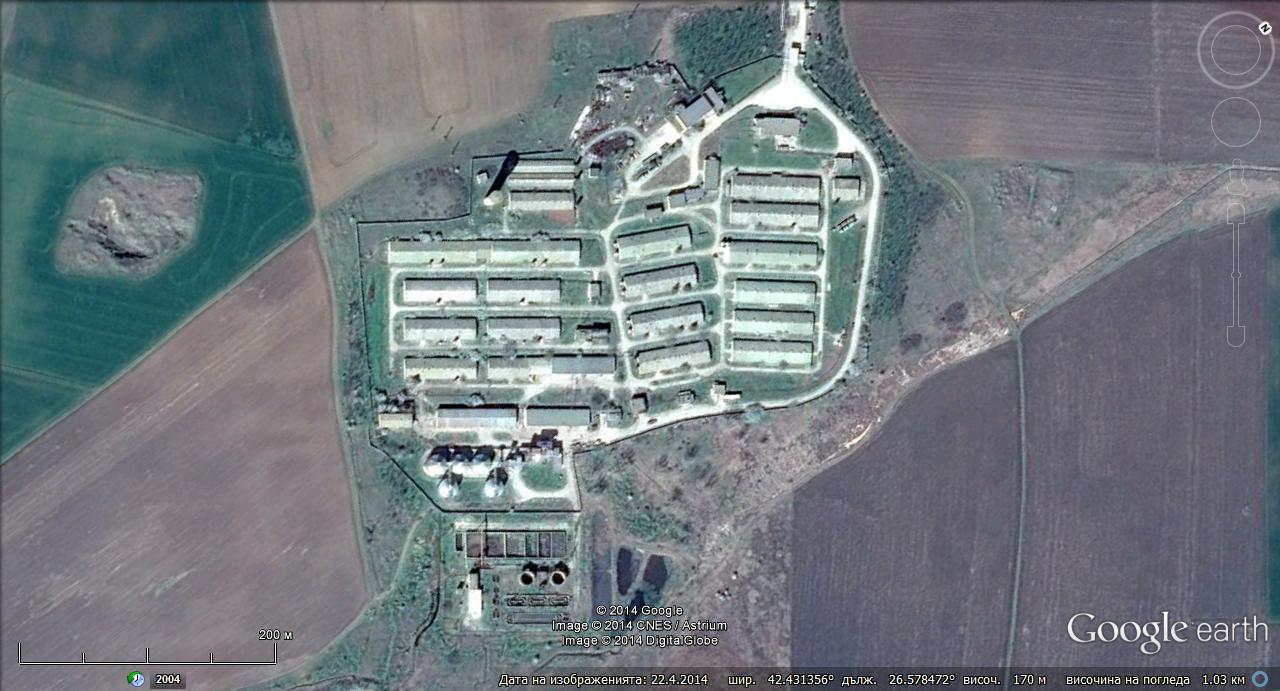 Общ изглед на площадката на „Репродуктор по свиневъдство” АД - с. Калчево 
и разположение на точките за измерване на шум  Портал     Административна и битова сгради     Производствени сгради     Фуражен цех     Работилница     СкладовеД Е К Л А Р А Ц И ЯУдостоверявам верността, точността и пълнотата на представената информация в Годишния доклад за изпълнение на дейностите, за които е предоставено Комплексно разрешително № 230-Н0/2008 г., актуализирано с Решение № 230-Н0-И0-А1/2012 год. актуализирано с Решение № 230-Н0-И0-А2/2018г., поправено с Решение № 230-Н0-И0-А2-ТГ1/2019г на “РЕПРОДУКТОР ПО СВИНЕВЪДСТВО” АД.Не възразявам срещу предоставянето от страна на ИАОС, РИОСВ и МОСВ на копия от този доклад на трети лица.Подпис:________________________				Дата:____________________	     (упълномощено от организацията лице)					              		Име на подписвания:______________________________________Длъжност в организацията:_____________________________ №Инсталации, които попадат в обхвата на Приложение №4 на ЗООС:Позиция на дейността по Приложение №4 на ЗООСКапацитетРеално производство за 2019 год.Инсталация за интензивно отглеждане на свине:Отглеждане на свине за угояване (над 30 кг) в 7 бр. халета;Отглеждане на свине майки в 9 бр. халета.т. 6.6 б)т. 6.6 в)7 220 места1 306 места, в т.ч. 70 места за нерези4 742 места848 места, в т.ч. 27 нереза№Инсталации, които не попадат в обхвата на Приложение 4 на ЗООС:КапацитетРеално производство за 2019 год.1. Котелна инсталация:1 бр. котел към фуражен цех;2 бр. котли ПКМ 2.5 (резервни);12 бр. газови водогрейни котли за отопление и 2 бр. газови водогрейни котли за битови нужди.0.148 MW2 x 1.5 MW14 x 49.5 kWНе е експлоатиранНе сa експлоатирани14 x 49.5 kW2. Кланица0.281 тона трупно месо дневно0.146 тона трупно месо дневноРесурс201720182019вода:свине-майкиугояване25.10 m3/св. майка/год.10.03 m3/прасе/год.23.47 m3/св. майка/год.9.88 m3/прасе/год.24.25 m3/св. майка/год.10.94 m3/прасе/год.Електроенергия:свине-майкиугояване0.397 MWh/св. майка/год.0.043 MWh/прасе/год.0.033 MWh/св. майка/год.0.0034 MWh/прасе/год.0.391 MWh/св. майка/год.0.038 MWh/прасе/год.Топлоенергия:свине-майкиугояване0.680 MWh/св. майка/год.няма консумация0.116 MWh/св. майка/год.няма консумация0.718 MWh/св. майка/год.няма консумацияИзточник на вода,(два броя сондажни кладенеца)Годишно количество, съгласно КРГодишна норма за ефективност, съгласно Условие 8.1.2 от КРИзползвано количествовода за 2019 год.Използвано количество за единица продуктСъответствие с Условие 8.1.2Инсталация за интензивно отглеждане на свинеИнсталация за интензивно отглеждане на свинеИнсталация за интензивно отглеждане на свинеИнсталация за интензивно отглеждане на свинеИнсталация за интензивно отглеждане на свинеИнсталация за интензивно отглеждане на свинеОтглеждане на свине-майкиОтглеждане на свине-майкиОтглеждане на свине-майкиОтглеждане на свине-майкиОтглеждане на свине-майкиОтглеждане на свине-майкиОбщо за 2019 год.Няма ограничение за годишното количество в КР27.2 m3/свиня- майка/год.20 567 m324.25m3/свиня- майка/год.ДаОтглеждане на свине за угояванеОтглеждане на свине за угояванеОтглеждане на свине за угояванеОтглеждане на свине за угояванеОтглеждане на свине за угояванеОтглеждане на свине за угояванеОбщо за 2019 год.Няма ограничение за годишното количество в КР12 m3/прасе за угояване/год.51 920 m310.94 m3/прасе/год.ДаЕлектроенергия за:Годишна норма за ефективност, съгласно Условие 8.2.1.1Изчислена норма за ефективност за 2019 г.Съответствие с Условие 8.2.1.1Инсталация за интензивно отглеждане на свинеИнсталация за интензивно отглеждане на свинеИнсталация за интензивно отглеждане на свинеИнсталация за интензивно отглеждане на свинеОтглеждане на свине-майки0.550MWh/свиня-майка/год.0.391MWh/свиня-майка/год.ДаОтглеждане на свине за угояване0.055MWh/прасе/год.0.038MWh/прасе/год.ДаТоплоенергия за:Годишна норма за ефективност, съгласно Условие 8.2.1.1Изчислена норма за ефективност за 2019 г.Съответствие с Условие 8.2.1.1Инсталация за интензивно отглеждане на свинеИнсталация за интензивно отглеждане на свинеИнсталация за интензивно отглеждане на свинеИнсталация за интензивно отглеждане на свинеОтглеждане на свине-майки0.870MWh/свиня-майка/год.0.718MWh/свиня-майка/год.ДаОтглеждане на свине за угояване---ЗамърсителДейност и съоръжениеКод на процеса (SNAP CODE)Единица мяркаЕмисионен факторМетан (CH4)Чревна ферментация100404 – Свине за угояванеkg/ 1 брой животно1.5Метан (CH4)Чревна ферментация100412 – Свине-майкиkg/ 1 брой животно1.5Метан (CH4)Управление на тор по отношение на органични съединения100503 – Свине за угояванеkg/ 1 брой животно7Метан (CH4)Управление на тор по отношение на органични съединения100504 – Свине-майкиkg/ 1 брой животнонямаАмоняк (NH3)Управление на тор по отношение на азотни съединения100903 – Свине за угояванеkg/ 1 брой животно20Амоняк (NH3)Управление на тор по отношение на азотни съединения100904 – Свине-майкиkg/ 1 брой животнонямаДиазотен оксид (N2O)Управление на тор по отношение на азотни съединенияТечна системакg/N2O- N на 1 kg N брой/животно0.001 (<0.001)Диазотен оксид (N2O)Управление на тор по отношение на азотни съединенияСкладиране на твърдата фракция и пункт за изсушаванекg/N2O- N на 1 kg N брой/животно0.02 (0.005 – 0.03)Емисионни прагове(колона 1)Емисионни прагове(колона 1)Емисионни прагове(колона 1)Праг на пренос на замърсители извън площ.(колона 2)Праг за производство, обработка или употреба(колона 3)№CAS номерЗамърсителВъв въздух(колона 1а)Във води(колона 1 b)В почви(колона 1 c)Праг на пренос на замърсители извън площ.(колона 2)Праг за производство, обработка или употреба(колона 3)kg / год.kg / год.kg / год.kg / год.kg / год.1#74-82-8Метан (CH4)“-“(73 088.5)C----5#10024-97-2Диазотен оксид (N2O)“-“(2976.28)C----6#7664-41-7Амоняк (NH3)158 980C----86#Фини прахови частици <10 µm (PM 10)“-“C----12#Общ азот-“-“(220.15)М---13#Общ фосфор-“-“(109.4275)М---76#Общ органичен въглерод (TOC), като общ въглерод или ХПК/3-“-“(1 631.7)М---ИУ №Дебит,Nm3/hКонцентрация,mg/Nm3Протокол №ИУ № 143174211.4915 / 10.12.2018ИУ № 14422278.4916 / 10.12.2018ПараметърИЕО, съгласно КРЧестота на мониторингНеразтворени вещества50 mg/dm3Веднъж на тримесечиеБПК550 mg/dm3Веднъж на тримесечиеХПК250 mg/dm3Веднъж на тримесечиеМазнини10 mg/dm3Веднъж на тримесечиеОбщ азот10 mg/dm3Веднъж на тримесечиеОбщ фосфор5 mg/dm3Веднъж на тримесечиеПоказателI-во тримесечиеII-ро тримесечиеIII-то тримесечиеIV-то тримесечиеКоличество отпадъчни води, m325 900 m3 за цялата 2019 год.25 900 m3 за цялата 2019 год.25 900 m3 за цялата 2019 год.25 900 m3 за цялата 2019 год.Общ азот, mg/dm38.68.4Няма изтичанеНяма изтичанеФосфати (като фосфор), mg/dm34.154.3Няма изтичанеНяма изтичанеХПК, mg/dm3204174Няма изтичанеНяма изтичанеПречиствателно съоръжениеКонтролиран параметърОптимална стойностЧестотаОборудване мониторингРезервно оборудванеИзпускащо устройство – №143 – Разтоварване на суровиниИзпускащо устройство – №143 – Разтоварване на суровиниИзпускащо устройство – №143 – Разтоварване на суровиниИзпускащо устройство – №143 – Разтоварване на суровиниИзпускащо устройство – №143 – Разтоварване на суровиниИзпускащо устройство – №143 – Разтоварване на суровини2 броя циклониНиво на запълване25 смВеднъж дневноВизуално стъклоКорпус на циклона1 бройРъкавен филтър ВЦВН4.5-2Разлика в налягането на вход и изход на филтъра2 атмосфериВеднъж дневноМанометърЧасти от филтъра;платноИзпускащо устройство – №144 – Дозиране и смесванеИзпускащо устройство – №144 – Дозиране и смесванеИзпускащо устройство – №144 – Дозиране и смесванеИзпускащо устройство – №144 – Дозиране и смесванеИзпускащо устройство – №144 – Дозиране и смесванеИзпускащо устройство – №144 – Дозиране и смесване4 броя циклониНиво на запълване25 смВеднъж дневноВизуално стъклоКорпус на циклона1 брой ръкавен филтър ВЦВН4.5-2Разлика в налягането на вход и изход на филтъра2 атмосфериВеднъж дневноМанометърЧасти от филтъра;платноИзпускащо устройство – №145 – Гранул - пресаИзпускащо устройство – №145 – Гранул - пресаИзпускащо устройство – №145 – Гранул - пресаИзпускащо устройство – №145 – Гранул - пресаИзпускащо устройство – №145 – Гранул - пресаИзпускащо устройство – №145 – Гранул - преса1 брой циклонНиво на запълване25 смВеднъж дневноВизуално стъклоКорпус на циклона1 бройРъкавен филтърВЦВН4.5-2Разлика в налягането на вход и изход на филтъра2 атмосфериВеднъж дневноМанометърЧасти от филтъра;платноПараметърЕдиницаНДЕ, съгласно КРРезултати от мониторингРезултати от мониторингЧестота на мониторингСъот-ветствиеброй/%ПараметърЕдиницаНДЕ, съгласно КРНепрекъснат мониторигПериодичен мониторингЧестота на мониторингСъот-ветствиеброй/%Всяка емисия, докладвана в Таблица 1, колона 1а:Всяка емисия, докладвана в Таблица 1, колона 1а:Всяка емисия, докладвана в Таблица 1, колона 1а:Всяка емисия, докладвана в Таблица 1, колона 1а:Всяка емисия, докладвана в Таблица 1, колона 1а:Всяка емисия, докладвана в Таблица 1, колона 1а:Всяка емисия, докладвана в Таблица 1, колона 1а:Метан (CH4)-няма НДЕ по КРняма заложен мониторингняма заложен мониторинг-ДаДиазотен оксид (N2O)-няма НДЕ по КРняма заложен мониторингняма заложен мониторинг-ДаАмоняк (NH3)-няма НДЕ по КРняма заложен мониторингняма заложен мониторинг-ДаФини прахови частици <10 µm (PM 10)-няма НДЕ по КРняма заложен мониторингняма заложен мониторинг-ДаОт заложен собствен мониторинг на Фуражен цех, изпускащо устройство № 143 – Разтоварване на суровиниОт заложен собствен мониторинг на Фуражен цех, изпускащо устройство № 143 – Разтоварване на суровиниОт заложен собствен мониторинг на Фуражен цех, изпускащо устройство № 143 – Разтоварване на суровиниОт заложен собствен мониторинг на Фуражен цех, изпускащо устройство № 143 – Разтоварване на суровиниОт заложен собствен мониторинг на Фуражен цех, изпускащо устройство № 143 – Разтоварване на суровиниОт заложен собствен мониторинг на Фуражен цех, изпускащо устройство № 143 – Разтоварване на суровиниОт заложен собствен мониторинг на Фуражен цех, изпускащо устройство № 143 – Разтоварване на суровиниПрахmg/nm320няма заложен непрекъснат мониторинг11.4 веднъж на две годиниДаОт заложен собствен мониторинг на Фуражен цех, изпускащо устройство № 144 – Дозиране и смесванеОт заложен собствен мониторинг на Фуражен цех, изпускащо устройство № 144 – Дозиране и смесванеОт заложен собствен мониторинг на Фуражен цех, изпускащо устройство № 144 – Дозиране и смесванеОт заложен собствен мониторинг на Фуражен цех, изпускащо устройство № 144 – Дозиране и смесванеОт заложен собствен мониторинг на Фуражен цех, изпускащо устройство № 144 – Дозиране и смесванеОт заложен собствен мониторинг на Фуражен цех, изпускащо устройство № 144 – Дозиране и смесванеОт заложен собствен мониторинг на Фуражен цех, изпускащо устройство № 144 – Дозиране и смесванеПрахmg/nm320няма заложен непрекъснат мониторинг8.4веднъж на две годиниДаОт заложен собствен мониторинг на Фуражен цех, изпускащо устройство № 145 – Гранул-пресаОт заложен собствен мониторинг на Фуражен цех, изпускащо устройство № 145 – Гранул-пресаОт заложен собствен мониторинг на Фуражен цех, изпускащо устройство № 145 – Гранул-пресаОт заложен собствен мониторинг на Фуражен цех, изпускащо устройство № 145 – Гранул-пресаОт заложен собствен мониторинг на Фуражен цех, изпускащо устройство № 145 – Гранул-пресаОт заложен собствен мониторинг на Фуражен цех, изпускащо устройство № 145 – Гранул-пресаОт заложен собствен мониторинг на Фуражен цех, изпускащо устройство № 145 – Гранул-пресаПрахmg/nm320няма заложен непрекъснат мониторингПрез 2019 не функционираведнъж на две годиниДаОт заложен собствен мониторинг на Котелна инсталация, изпускащо устройство № 141От заложен собствен мониторинг на Котелна инсталация, изпускащо устройство № 141От заложен собствен мониторинг на Котелна инсталация, изпускащо устройство № 141От заложен собствен мониторинг на Котелна инсталация, изпускащо устройство № 141От заложен собствен мониторинг на Котелна инсталация, изпускащо устройство № 141От заложен собствен мониторинг на Котелна инсталация, изпускащо устройство № 141От заложен собствен мониторинг на Котелна инсталация, изпускащо устройство № 141Прахmg/nm3100няма заложен мониторингПрез 2019 не функционираведнъж на две годиниДаNOxmg/nm3450няма заложен мониторингПрез 2019 не функционираведнъж на две годиниДаSОxmg/nm31700няма заложен мониторингПрез 2019 не функционираведнъж на две годиниДаCOmg/nm3170няма заложен мониторингПрез 2019 не функционираведнъж на две годиниДаКонтролиран параметърОптимална стойностЧестота на мониторингВид на оборудването за мониторинг/начин на измерванеРезервни части за пречиствателното съоръжениемазутоуловител към Котелна инсталациямазутоуловител към Котелна инсталациямазутоуловител към Котелна инсталациямазутоуловител към Котелна инсталациямазутоуловител към Котелна инсталациядебелина на масления слойдо 1 cmежедневнолата-ПСОВПСОВПСОВПСОВПСОВГруба решеткаГруба решеткаГруба решеткаГруба решеткаГруба решеткапропускателна спсобност на решеткатаотсъствие върху решетката на примеси с големина, по-малка от отворите на решеткатаежедневновизуално-Хидросито-самопочистващоХидросито-самопочистващоХидросито-самопочистващоХидросито-самопочистващоХидросито-самопочистващообем на задържаната утайка (обем на събирателя)до 13.5 m3ежедневновизуалнорешеткаПървичен вертикален утаителПървичен вертикален утаителПървичен вертикален утаителПървичен вертикален утаителПървичен вертикален утаителниво на утайкатапод каловия обем – 15.1 m3веднъж седмичноизмерване на ниво, преизчислено към обема на утаителя-Реконструиран Биобасейн I стъпало-трисекционен, обем 600м3, дълбочина на водния пласт 1.7м и пневматична аерационна система;Реконструиран Биобасейн I стъпало-трисекционен, обем 600м3, дълбочина на водния пласт 1.7м и пневматична аерационна система;Реконструиран Биобасейн I стъпало-трисекционен, обем 600м3, дълбочина на водния пласт 1.7м и пневматична аерационна система;Реконструиран Биобасейн I стъпало-трисекционен, обем 600м3, дълбочина на водния пласт 1.7м и пневматична аерационна система;Реконструиран Биобасейн I стъпало-трисекционен, обем 600м3, дълбочина на водния пласт 1.7м и пневматична аерационна система;доза вкаран кислород21.6 кг/ч 518.4 кг/деннепрекъснатодебитомер на въздухчеткиВторичен вертикален утаител I стъпало с рециркулация на активната утайкаВторичен вертикален утаител I стъпало с рециркулация на активната утайкаВторичен вертикален утаител I стъпало с рециркулация на активната утайкаВторичен вертикален утаител I стъпало с рециркулация на активната утайкаВторичен вертикален утаител I стъпало с рециркулация на активната утайканиво на утайкатапод каловия обем – 9.5 m3веднъж седмичноизмерване на ниво, преизчислено към обема на утаителя-Биобасейн II стъпало -едносекционенБиобасейн II стъпало -едносекционенБиобасейн II стъпало -едносекционенБиобасейн II стъпало -едносекционенБиобасейн II стъпало -едносекционендоза вкаран кислород480 kg О2/ден за 4 четкинепрекъснатодебитомер на въздухчеткиДенитрификационна камераДенитрификационна камераДенитрификационна камераДенитрификационна камераДенитрификационна камеравремепрестой3.43 hнепрекъснатоотчитане на време-Вторичен вертикален утаител II стъпалоВторичен вертикален утаител II стъпалоВторичен вертикален утаител II стъпалоВторичен вертикален утаител II стъпалоВторичен вертикален утаител II стъпалониво на утайкатапод каловия обем – 9.5 m3веднъж седмичноизмерване на ниво, преизчислено към обема на утаителя-5 броя лагуни с дънна и странична глинена изолация за допречистване на водите преди заустване5 броя лагуни с дънна и странична глинена изолация за допречистване на водите преди заустване5 броя лагуни с дънна и странична глинена изолация за допречистване на водите преди заустване5 броя лагуни с дънна и странична глинена изолация за допречистване на водите преди заустване5 броя лагуни с дънна и странична глинена изолация за допречистване на водите преди заустванецвят и прозрачност на водатасиньо-зеленежедневновизуално-ПараметърЕдиницаИЕО, съгласно КРРезултати от мониторингЧестота на мониторингСъответствиеI-во тримесечие (Протокол № 110/05.03.2019)I-во тримесечие (Протокол № 110/05.03.2019)I-во тримесечие (Протокол № 110/05.03.2019)I-во тримесечие (Протокол № 110/05.03.2019)I-во тримесечие (Протокол № 110/05.03.2019)I-во тримесечие (Протокол № 110/05.03.2019)Неразтворени веществаmg/dm35047.5 ± 1.1Веднъж на тримесечиеДаБПК5mg/dm35042 ± 3Веднъж на тримесечиеДаХПКmg/dm3250204 ± 10Веднъж на тримесечиеДаМазниниmg/dm3102.32 ± 0.09Веднъж на тримесечиеДаОбщ азотmg/dm3108.6 ± 0.4Веднъж на тримесечиеДаОбщ фосфорmg/dm354.15 + 0.31Веднъж на тримесечиеДаII-ро тримесечие (Протокол № 403/01.07.2019)II-ро тримесечие (Протокол № 403/01.07.2019)II-ро тримесечие (Протокол № 403/01.07.2019)II-ро тримесечие (Протокол № 403/01.07.2019)II-ро тримесечие (Протокол № 403/01.07.2019)II-ро тримесечие (Протокол № 403/01.07.2019)Неразтворени веществаmg/dm35045.9 ± 1.1Веднъж на тримесечиеДаБПК5mg/dm35043 ± 3Веднъж на тримесечиеДаХПКmg/dm3250174 ± 9Веднъж на тримесечиеДаМазниниmg/dm3106.8 ± 0.3Веднъж на тримесечиеДаОбщ азотmg/dm3108.4 ± 0.4Веднъж на тримесечиеДаОбщ фосфорmg/dm354.3 ± 0.3Веднъж на тримесечиеДаIII-то тримесечие (Протокол № 172/20.09.2019)III-то тримесечие (Протокол № 172/20.09.2019)III-то тримесечие (Протокол № 172/20.09.2019)III-то тримесечие (Протокол № 172/20.09.2019)III-то тримесечие (Протокол № 172/20.09.2019)III-то тримесечие (Протокол № 172/20.09.2019)Неразтворени веществаmg/dm350Няма изтичане на отпадъчни води за периодаВеднъж на тримесечиеДаБПК5mg/dm350Няма изтичане на отпадъчни води за периодаВеднъж на тримесечиеДаХПКmg/dm3250Няма изтичане на отпадъчни води за периодаВеднъж на тримесечиеДаМазниниmg/dm310Няма изтичане на отпадъчни води за периодаВеднъж на тримесечиеДаОбщ азотmg/dm310Няма изтичане на отпадъчни води за периодаВеднъж на тримесечиеДаОбщ фосфорmg/dm35Няма изтичане на отпадъчни води за периодаВеднъж на тримесечиеДаIV-то тримесечие (Протокол № 255/17.12.2019)IV-то тримесечие (Протокол № 255/17.12.2019)IV-то тримесечие (Протокол № 255/17.12.2019)IV-то тримесечие (Протокол № 255/17.12.2019)IV-то тримесечие (Протокол № 255/17.12.2019)IV-то тримесечие (Протокол № 255/17.12.2019)Неразтворени веществаmg/dm350Няма изтичане на отпадъчни води за периодаВеднъж на тримесечиеДаБПК5mg/dm350Няма изтичане на отпадъчни води за периодаВеднъж на тримесечиеДаХПКmg/dm3250Няма изтичане на отпадъчни води за периодаВеднъж на тримесечиеДаМазниниmg/dm310Няма изтичане на отпадъчни води за периодаВеднъж на тримесечиеДаОбщ азотmg/dm310Няма изтичане на отпадъчни води за периодаВеднъж на тримесечиеДаОбщ фосфорmg/dm35Няма изтичане на отпадъчни води за периодаВеднъж на тримесечиеДаДейностОценка на съответствието Да/НеОценка на съответствието Да/НеОценка на съответствието Да/НеОценка на съответствието Да/НеОценка на съответствието Да/НеДейност20152016201720182019Количества образувани отпадъциДаДаДаДаДаПредварително съхраняване в мястото на образуванеДаДаДаДаДаТранспортиране на отпадъциДаДаДаДаДаОползотворяване на отпадъциДаДаДаДаДаОбезвреждане на отпадъциДаДаДаДаДаОтпадъкКодГодишно количество, t/год.Годишно количество, t/год.Годишно количество за единица капацитетГодишно количество за единица капацитетВременно съхранение на площадката към края на отчетната годинаТранспортиране – собствен транспорт / външна фирмаСъответствиеОтпадъкКодпо КРизмерено количествопо КРизчислено количествоВременно съхранение на площадката към края на отчетната годинаТранспортиране – собствен транспорт / външна фирмаСъответствиеЖивотински изпражнения, урина и тор (включително използвана постелна слама), отпадъчни води, разделно събирани и пречиствани извън мястото на образуването им02 01 066 5350Инсталация за отглеждане на свине-майки – 1.1 т/ед. капацитетИнсталация за отглеждане на свине-майки – 0 т/ед. капацитетняманямаДаЖивотински изпражнения, урина и тор (включително използвана постелна слама), отпадъчни води, разделно събирани и пречиствани извън мястото на образуването им02 01 066 5350Инсталация за отглеждане на свине за угояване – 0.73 т/ед.капацитетИнсталация за отглеждане на свине за угояване – 0 т/ед.капацитетняманямаДаХартиени и картонени опаковки15 01 010.50.02Няманямаплощадка П10,0.144 tнямадаПластмасови опаковки15 01 020.30НяманяманяманямадаДървесен материал17 02 0120НяманяманяманямадаОстри инструменти (с изключение на 18 02 02)18 02 010.0250НяманяманяманямадаНаситени или отработени йонообменни смоли19 09 050.8 t/8y0НяманяманяманямадаУтайки от маслено-водни сепаратори13 05 02*0.20НяманяманяманямадаМасло от маслено-водни сепаратори13 05 06*0.50НяманяманяманямадаФлуоресцентни тръби и други отпадъци, съдържащи живак20 01 21*0.010НяманяманяманямадаКеремиди, плочки, фаянсови и керамични изделия17 01 03200НяманяманяманямадаЧугун и стомана17 04 05127.077Няманямаплощадка П6,0.260 t7.620„Мега ресурс“ АДдаСмесени битови отпадъци20 03 0110036Няманяманяма по КР36 t„Мега ресурс“ АДдаОтпадъкКодОползотворяване на площадкатаОбезвреждане на площадкатаФирма, извършваща операцията по  оползотворяване / обезврежданеизвън площадкатаСъответствиеСмесени битови отпадъци20 03 01нямаНямаДепо ТБО Ямбол-ХаджидимитроводаМясто на измерванетоНиво на звуково налягане в dB (A)Измерено презден/вечер/нощСъответствиеГраница на площадката – т.144.0ДенДаГраница на площадката – т.245.3ДенДаГраница на площадката – т.347.2ДенДаГраница на площадката – т.451.9ДенДаГраница на площадката – т.556.6ДенДаГраница на площадката – т.660.8ДенДаГраница на площадката – т.757.6ДенДаГраница на площадката – т.856.6ДенДаГраница на площадката – т.952.0ДенДаГраница на площадката – т.1047.8ДенДаГраница на площадката – т.1144.7ДенДаГраница на площадката – т.1245.1ДенДаСредно еквивалентно ниво на шума по измервателния контур (Lср)54.3ДенДаНиво на обща звукова мощност за измервателния контур (Lр)108.1ДенДаЕквивалентно ниво на шума в мястото на въздействие – западен край на с. Калчево (L)29.2ДенДаГраница на площадката – т.139.1ВечерДаГраница на площадката – т.239.5ВечерДаГраница на площадката – т.340.6ВечерДаГраница на площадката – т.444.2ВечерДаГраница на площадката – т.543.5ВечерДаГраница на площадката – т.641.4ВечерДаГраница на площадката – т.740.7ВечерДаГраница на площадката – т.841.3ВечерДаГраница на площадката – т.939.0ВечерДаГраница на площадката – т.1037.2ВечерДаГраница на площадката – т.1138.3ВечерДаГраница на площадката – т.1239.2ВечерДаСредно еквивалентно ниво на шума по измервателния контур (Lср)40.8ВечерДаНиво на обща звукова мощност за измервателния контур (Lр)94.6ВечерДаЕквивалентно ниво на шума в мястото на въздействие – западен край на с. Калчево (L)15.7ВечерДаГраница на площадката – т.138.5НощДаГраница на площадката – т.239.1НощДаГраница на площадката – т.340.2НощДаГраница на площадката – т.443.6НощДаГраница на площадката – т.543.0НощДаГраница на площадката – т.641.9НощДаГраница на площадката – т.739.3НощДаГраница на площадката – т.839.2НощДаГраница на площадката – т.938.0НощДаГраница на площадката – т.1036.3НощДаГраница на площадката – т.1137.2НощДаГраница на площадката – т.1238.4НощДаСредно еквивалентно ниво на шума по измервателния контур (Lср)40.1НощДаНиво на обща звукова мощност за измервателния контур (Lр)93.9НощДаЕквивалентно ниво на шума в мястото на въздействие – западен край на с. Калчево (L)15.0НощДаПоказателБазово състояниеРезултат от изпитванеТП №1 (Протокол от изпитване № 0647/27.05.2019г)ТП №1 (Протокол от изпитване № 0647/27.05.2019г)ТП №1 (Протокол от изпитване № 0647/27.05.2019г)pН8.326.96Общ азот1.96 g/kg0.17 %Фосфати-(до момента не е извършвано изпитване по показател фосфати)<31 mg/kgТП №2(Протокол от изпитване № 0648/27.05.2019г)ТП №2(Протокол от изпитване № 0648/27.05.2019г)ТП №2(Протокол от изпитване № 0648/27.05.2019г)pН8.227.37Общ азот2.23 g/kg0.23 %Фосфати-(до момента не е извършвано изпитване по показател фосфати)< 31 mg/kgДата на авариятаОписание на авариятаПричиниПредприети действияПланирани действияОргани, които са уведомени------Дата на оплакването или възражениетоПриносител на оплакванетоПричиниПредприети действияПланирани действияОргани, които са уведомени------Емисионни прагове(колона 1)Емисионни прагове(колона 1)Емисионни прагове(колона 1)Праг на пренос на замърсители извън площ.(колона 2)Праг за производство, обработка или употреба(колона 3)№CAS номерЗамърсителВъв въздух(колона 1а)Във води(колона 1 b)В почви(колона 1 c)Праг на пренос на замърсители извън площ.(колона 2)Праг за производство, обработка или употреба(колона 3)kg / год.kg / год.kg / год.kg / год.kg / год.1#74-82-8Метан (CH4)“-“(73 088.5)C----5#10024-97-2Диазотен оксид (N2O)“-“(2976.28)C----6#7664-41-7Амоняк (NH3)158 980C----86#Фини прахови частици <10 µm (PM 10)“-“C----12#Общ азот-“-“(220.15)М---13#Общ фосфор-“-“(109.4275)М---76#Общ органичен въглерод (TOC), като общ въглерод или ХПК/3-“-“(1 631.7)М---ПараметърЕдиницаНДЕ, съгласно КРРезултати от мониторингРезултати от мониторингЧестота на мониторингСъот-ветствиеброй/%ПараметърЕдиницаНДЕ, съгласно КРНепрекъснат мониторигПериодичен мониторингЧестота на мониторингСъот-ветствиеброй/%Всяка емисия, докладвана в Таблица 1, колона 1а:Всяка емисия, докладвана в Таблица 1, колона 1а:Всяка емисия, докладвана в Таблица 1, колона 1а:Всяка емисия, докладвана в Таблица 1, колона 1а:Всяка емисия, докладвана в Таблица 1, колона 1а:Всяка емисия, докладвана в Таблица 1, колона 1а:Всяка емисия, докладвана в Таблица 1, колона 1а:Метан (CH4)-няма НДЕ по КРняма заложен мониторингняма заложен мониторинг-ДаДиазотен оксид (N2O)-няма НДЕ по КРняма заложен мониторингняма заложен мониторинг-ДаАмоняк (NH3)-няма НДЕ по КРняма заложен мониторингняма заложен мониторинг-ДаФини прахови частици <10 µm (PM 10)-няма НДЕ по КРняма заложен мониторингняма заложен мониторинг-ДаОт заложен собствен мониторинг на Фуражен цех, изпускащо устройство № 143 – Разтоварване на суровиниОт заложен собствен мониторинг на Фуражен цех, изпускащо устройство № 143 – Разтоварване на суровиниОт заложен собствен мониторинг на Фуражен цех, изпускащо устройство № 143 – Разтоварване на суровиниОт заложен собствен мониторинг на Фуражен цех, изпускащо устройство № 143 – Разтоварване на суровиниОт заложен собствен мониторинг на Фуражен цех, изпускащо устройство № 143 – Разтоварване на суровиниОт заложен собствен мониторинг на Фуражен цех, изпускащо устройство № 143 – Разтоварване на суровиниОт заложен собствен мониторинг на Фуражен цех, изпускащо устройство № 143 – Разтоварване на суровиниПрахmg/nm320няма заложен непрекъснат мониторинг11.4 веднъж на две годиниДаОт заложен собствен мониторинг на Фуражен цех, изпускащо устройство № 144 – Дозиране и смесванеОт заложен собствен мониторинг на Фуражен цех, изпускащо устройство № 144 – Дозиране и смесванеОт заложен собствен мониторинг на Фуражен цех, изпускащо устройство № 144 – Дозиране и смесванеОт заложен собствен мониторинг на Фуражен цех, изпускащо устройство № 144 – Дозиране и смесванеОт заложен собствен мониторинг на Фуражен цех, изпускащо устройство № 144 – Дозиране и смесванеОт заложен собствен мониторинг на Фуражен цех, изпускащо устройство № 144 – Дозиране и смесванеОт заложен собствен мониторинг на Фуражен цех, изпускащо устройство № 144 – Дозиране и смесванеПрахmg/nm320няма заложен непрекъснат мониторинг8.4веднъж на две годиниДаОт заложен собствен мониторинг на Фуражен цех, изпускащо устройство № 145 – Гранул-пресаОт заложен собствен мониторинг на Фуражен цех, изпускащо устройство № 145 – Гранул-пресаОт заложен собствен мониторинг на Фуражен цех, изпускащо устройство № 145 – Гранул-пресаОт заложен собствен мониторинг на Фуражен цех, изпускащо устройство № 145 – Гранул-пресаОт заложен собствен мониторинг на Фуражен цех, изпускащо устройство № 145 – Гранул-пресаОт заложен собствен мониторинг на Фуражен цех, изпускащо устройство № 145 – Гранул-пресаОт заложен собствен мониторинг на Фуражен цех, изпускащо устройство № 145 – Гранул-пресаПрахmg/nm320няма заложен непрекъснат мониторингПрез 2019 не функционираведнъж на две годиниДаОт заложен собствен мониторинг на Котелна инсталация, изпускащо устройство № 141От заложен собствен мониторинг на Котелна инсталация, изпускащо устройство № 141От заложен собствен мониторинг на Котелна инсталация, изпускащо устройство № 141От заложен собствен мониторинг на Котелна инсталация, изпускащо устройство № 141От заложен собствен мониторинг на Котелна инсталация, изпускащо устройство № 141От заложен собствен мониторинг на Котелна инсталация, изпускащо устройство № 141От заложен собствен мониторинг на Котелна инсталация, изпускащо устройство № 141Прахmg/nm3100няма заложен мониторингПрез 2019 не функционираведнъж на две годиниДаNOxmg/nm3450няма заложен мониторингПрез 2019 не функционираведнъж на две годиниДаSОxmg/nm31700няма заложен мониторингПрез 2019 не функционираведнъж на две годиниДаCOmg/nm3170няма заложен мониторингПрез 2019 не функционираведнъж на две годиниДаПараметърЕдиницаИЕО, съгласно КРРезултати от мониторингЧестота на мониторингСъответствиеI-во тримесечие (Протокол № 110/05.03.2019)I-во тримесечие (Протокол № 110/05.03.2019)I-во тримесечие (Протокол № 110/05.03.2019)I-во тримесечие (Протокол № 110/05.03.2019)I-во тримесечие (Протокол № 110/05.03.2019)I-во тримесечие (Протокол № 110/05.03.2019)Неразтворени веществаmg/dm35047.5 ± 1.1Веднъж на тримесечиеДаБПК5mg/dm35042 ± 3Веднъж на тримесечиеДаХПКmg/dm3250204 ± 10Веднъж на тримесечиеДаМазниниmg/dm3102.32 ± 0.09Веднъж на тримесечиеДаОбщ азотmg/dm3108.6 ± 0.4Веднъж на тримесечиеДаОбщ фосфорmg/dm354.15 + 0.31Веднъж на тримесечиеДаII-ро тримесечие (Протокол № 403/01.07.2019)II-ро тримесечие (Протокол № 403/01.07.2019)II-ро тримесечие (Протокол № 403/01.07.2019)II-ро тримесечие (Протокол № 403/01.07.2019)II-ро тримесечие (Протокол № 403/01.07.2019)II-ро тримесечие (Протокол № 403/01.07.2019)Неразтворени веществаmg/dm35045.9 ± 1.1Веднъж на тримесечиеДаБПК5mg/dm35043 ± 3Веднъж на тримесечиеДаХПКmg/dm3250174 ± 9Веднъж на тримесечиеДаМазниниmg/dm3106.8 ± 0.3Веднъж на тримесечиеДаОбщ азотmg/dm3108.4 ± 0.4Веднъж на тримесечиеДаОбщ фосфорmg/dm354.3 ± 0.3Веднъж на тримесечиеДаIII-то тримесечие (Протокол № 172/20.09.2019)III-то тримесечие (Протокол № 172/20.09.2019)III-то тримесечие (Протокол № 172/20.09.2019)III-то тримесечие (Протокол № 172/20.09.2019)III-то тримесечие (Протокол № 172/20.09.2019)III-то тримесечие (Протокол № 172/20.09.2019)Неразтворени веществаmg/dm350Няма изтичане на отпадъчни води за периодаВеднъж на тримесечиеДаБПК5mg/dm350Няма изтичане на отпадъчни води за периодаВеднъж на тримесечиеДаХПКmg/dm3250Няма изтичане на отпадъчни води за периодаВеднъж на тримесечиеДаМазниниmg/dm310Няма изтичане на отпадъчни води за периодаВеднъж на тримесечиеДаОбщ азотmg/dm310Няма изтичане на отпадъчни води за периодаВеднъж на тримесечиеДаОбщ фосфорmg/dm35Няма изтичане на отпадъчни води за периодаВеднъж на тримесечиеДаIV-то тримесечие (Протокол № 255/17.12.2019)IV-то тримесечие (Протокол № 255/17.12.2019)IV-то тримесечие (Протокол № 255/17.12.2019)IV-то тримесечие (Протокол № 255/17.12.2019)IV-то тримесечие (Протокол № 255/17.12.2019)IV-то тримесечие (Протокол № 255/17.12.2019)Неразтворени веществаmg/dm350Няма изтичане на отпадъчни води за периодаВеднъж на тримесечиеДаБПК5mg/dm350Няма изтичане на отпадъчни води за периодаВеднъж на тримесечиеДаХПКmg/dm3250Няма изтичане на отпадъчни води за периодаВеднъж на тримесечиеДаМазниниmg/dm310Няма изтичане на отпадъчни води за периодаВеднъж на тримесечиеДаОбщ азотmg/dm310Няма изтичане на отпадъчни води за периодаВеднъж на тримесечиеДаОбщ фосфорmg/dm35Няма изтичане на отпадъчни води за периодаВеднъж на тримесечиеДаОтпадъкКодГодишно количество, t/год.Годишно количество, t/год.Годишно количество за единица капацитетГодишно количество за единица капацитетВременно съхранение на площадката към края на отчетната годинаТранспортиране – собствен транспорт / външна фирмаСъответствиеОтпадъкКодпо КРизмерено количествопо КРизчислено количествоВременно съхранение на площадката към края на отчетната годинаТранспортиране – собствен транспорт / външна фирмаСъответствиеЖивотински изпражнения, урина и тор (включително използвана постелна слама), отпадъчни води, разделно събирани и пречиствани извън мястото на образуването им02 01 066 5350Инсталация за отглеждане на свине-майки – 1.1 т/ед. капацитетИнсталация за отглеждане на свине-майки – 0 т/ед. капацитетняманямаДаЖивотински изпражнения, урина и тор (включително използвана постелна слама), отпадъчни води, разделно събирани и пречиствани извън мястото на образуването им02 01 066 5350Инсталация за отглеждане на свине за угояване – 0.73 т/ед.капацитетИнсталация за отглеждане на свине за угояване – 0 т/ед.капацитетняманямаДаХартиени и картонени опаковки15 01 010.50.02Няманямаплощадка П10,0.144 tнямадаПластмасови опаковки15 01 020.30НяманяманяманямадаДървесен материал17 02 0120НяманяманяманямадаОстри инструменти (с изключение на 18 02 02)18 02 010.0250НяманяманяманямадаНаситени или отработени йонообменни смоли19 09 050.8 t/8y0НяманяманяманямадаУтайки от маслено-водни сепаратори13 05 02*0.20НяманяманяманямадаМасло от маслено-водни сепаратори13 05 06*0.50НяманяманяманямадаФлуоресцентни тръби и други отпадъци, съдържащи живак20 01 21*0.010НяманяманяманямадаКеремиди, плочки, фаянсови и керамични изделия17 01 03200НяманяманяманямадаЧугун и стомана17 04 05127.077Няманямаплощадка П6,0.260 t7.620„Мега ресурс“ АДдаСмесени битови отпадъци20 03 0110036Няманяманяма по КР36 t„Мега ресурс“ АДдаОтпадъкКодОползотворяване на площадкатаОбезвреждане на площадкатаФирма, извършваща операцията по  оползотворяване / обезврежданеизвън площадкатаСъответствиеСмесени битови отпадъци20 03 01няманямаДепо ТБО Ямбол-ХаджидимитроводаМясто на измерванетоНиво на звуково налягане в dB (A)Измерено през ден/вечер/нощСъответствиеГраница на площадката – т.144.0ДенДаГраница на площадката – т.245.3ДенДаГраница на площадката – т.347.2ДенДаГраница на площадката – т.451.9ДенДаГраница на площадката – т.556.6ДенДаГраница на площадката – т.660.8ДенДаГраница на площадката – т.757.6ДенДаГраница на площадката – т.856.6ДенДаГраница на площадката – т.952.0ДенДаГраница на площадката – т.1047.8ДенДаГраница на площадката – т.1144.7ДенДаГраница на площадката – т.1245.1ДенДаСредно еквивалентно ниво на шума по измервателния контур (Lср)54.3ДенДаНиво на обща звукова мощност за измервателния контур (Lр)108.1ДенДаЕквивалентно ниво на шума в мястото на въздействие – западен край на с. Калчево (L)29.2ДенДаГраница на площадката – т.139.1ВечерДаГраница на площадката – т.239.5ВечерДаГраница на площадката – т.340.6ВечерДаГраница на площадката – т.444.2ВечерДаГраница на площадката – т.543.5ВечерДаГраница на площадката – т.641.4ВечерДаГраница на площадката – т.740.7ВечерДаГраница на площадката – т.841.3ВечерДаГраница на площадката – т.939.0ВечерДаГраница на площадката – т.1037.2ВечерДаГраница на площадката – т.1138.3ВечерДаГраница на площадката – т.1239.2ВечерДаСредно еквивалентно ниво на шума по измервателния контур (Lср)40.8ВечерДаНиво на обща звукова мощност за измервателния контур (Lр)94.6ВечерДаЕквивалентно ниво на шума в мястото на въздействие – западен край на с. Калчево (L)15.7ВечерДаГраница на площадката – т.138.5НощДаГраница на площадката – т.239.1НощДаГраница на площадката – т.340.2НощДаГраница на площадката – т.443.6НощДаГраница на площадката – т.543.0НощДаГраница на площадката – т.641.9НощДаГраница на площадката – т.739.3НощДаГраница на площадката – т.839.2НощДаГраница на площадката – т.938.0НощДаГраница на площадката – т.1036.3НощДаГраница на площадката – т.1137.2НощДаГраница на площадката – т.1238.4НощДаСредно еквивалентно ниво на шума по измервателния контур (Lср)40.1НощДаНиво на обща звукова мощност за измервателния контур (Lр)93.9НощДаЕквивалентно ниво на шума в мястото на въздействие – западен край на с. Калчево (L)15.0НощДаПоказателТочка на пробовземанеКонцентрация в подземните води, съгласно КРРезултати от мониторингЧестота на мониторингСъответствие---няма заложен мониторинг в КР--ПоказателБазово състояниеРезултат от изпитванеТП №1 (Протокол от изпитване № 0647/27.05.2019г)ТП №1 (Протокол от изпитване № 0647/27.05.2019г)ТП №1 (Протокол от изпитване № 0647/27.05.2019г)pН8.326.96Общ азот1.96 g/kg0.17 %Фосфати-(до момента не е извършвано изпитване по показател фосфати)<31 mg/kgТП №2(Протокол от изпитване № 0648/27.05.2019г)ТП №2(Протокол от изпитване № 0648/27.05.2019г)ТП №2(Протокол от изпитване № 0648/27.05.2019г)pН8.227.37Общ азот2.23 g/kg0.23 %Фосфати-(до момента не е извършвано изпитване по показател фосфати)< 31 mg/kgДата на авариятаОписание на авариятаПричиниПредприети действияПланирани действияОргани, които са уведомени------Дата на оплакването или възражениетоПриносител на оплакванетоПричиниПредприети действияПланирани действияОргани, които са уведомени------№ по редНаименование на характеристикатаЕдиница на величинатаМетод на изпитванеКод по 
вх. - изх. дневникРезултат от изпитването*Резултат от изпитването*Гранична Условия при изпитванетоУсловия при изпитванетоУсловия при изпитванетоУсловия при изпитванетоОтклонения № по редНаименование на характеристикатаЕдиница на величинатаМетод на изпитванеКод по 
вх. - изх. дневникСтойностНеопреде-леностстойност на показателя**Т,  °СВ, hPaRH, %Vвятър, m/sот метода на изпитване123456789101112131Екв. ниво на шума по измервателния контур – т.1dB(A)ВВЛМ 4/2016771/201839,10,37027,8101050,12,2няма2Екв. ниво на шума по измервателния контур – т.2dB(A)ВВЛМ 4/2016771/201839,50,37027,8101050,12,2няма3Екв. ниво на шума по измервателния контур – т.3dB(A)ВВЛМ 4/2016771/201840,60,37027,8101050,12,2няма4Екв. ниво на шума по измервателния контур – т.4dB(A)ВВЛМ 4/2016771/201844,20,37027,8101050,12,2няма5Екв. ниво на шума по измервателния контур – т.5dB(A)ВВЛМ 4/2016771/201843,50,37027,8101050,12,2няма6Екв. ниво на шума по измервателния контур – т.6dB(A)ВВЛМ 4/2016771/201841,40,37027,8101050,12,2няма7Екв. ниво на шума по измервателния контур – т.7dB(A)ВВЛМ 4/2016771/201840,70,37027,8101050,12,2няма8Екв. ниво на шума по измервателния контур – т.8dB(A)ВВЛМ 4/2016771/201841,30,37027,8101050,12,2няма9Екв. ниво на шума по измервателния контур – т.9dB(A)ВВЛМ 4/2016771/201839,00,37027,8101050,12,2няма10Екв. ниво на шума по измервателния контур – т.10dB(A)ВВЛМ 4/2016771/201837,20,37027,8101050,12,2няма11Екв. ниво на шума по измервателния контур – т.11dB(A)ВВЛМ 4/2016771/201838,30,37027,8101050,12,2няма12Екв. ниво на шума по измервателния контур – т.12dB(A)ВВЛМ 4/2016771/201839,20,37027,8101050,12,2няма№ по редНаименование на характеристикатаЕдиница на величинатаМетод на изпитванеКод по 
вх. - изх. дневникРезултат от изпитването*Резултат от изпитването*Гранична Условия при изпитванетоУсловия при изпитванетоУсловия при изпитванетоУсловия при изпитванетоОтклонения № по редНаименование на характеристикатаЕдиница на величинатаМетод на изпитванеКод по 
вх. - изх. дневникСтойностНеопреде-леностстойност на показателя**Т,  °СВ, hPaRH, %Vвятър, m/sот метода на изпитване1234567891011121313Средно еквивалентно ниво на шума по измервателния контур (Lср)dB(A)ВВЛМ 4/2016771/201840,80,37027,8101050,12,2-14Ниво на обща звукова мощност за измервателния контур (Lр)dB(A)ВВЛМ 4/2016771/201894,63,80Не се нормира-----15Екв. (изчислено) ниво на шума от обекта в мястото на въздействие - западен край на с. Калчево (L)dB(A)ВВЛМ 4/2016771/201815,7-50-----№ по редНаименование на характеристикатаЕдиница на величинатаМетод на изпитванеКод по 
вх. - изх. дневникРезултат от изпитването*Резултат от изпитването*Гранична Условия при изпитванетоУсловия при изпитванетоУсловия при изпитванетоУсловия при изпитванетоОтклонения № по редНаименование на характеристикатаЕдиница на величинатаМетод на изпитванеКод по 
вх. - изх. дневникСтойностНеопреде-леностстойност на показателя**Т,  °СВ, hPaRH, %Vвятър, m/sот метода на изпитване123456789101112131Екв. ниво на шума по измервателния контур – т.1dB(A)ВВЛМ 4/2016771/201838,50,37025,5101054,82,2няма2Екв. ниво на шума по измервателния контур – т.2dB(A)ВВЛМ 4/2016771/201839,10,37025,5101054,82,2няма3Екв. ниво на шума по измервателния контур – т.3dB(A)ВВЛМ 4/2016771/201840,20,37025,5101054,82,2няма№ по редНаименование на характеристикатаЕдиница на величинатаМетод на изпитванеКод по 
вх. - изх. дневникРезултат от изпитването*Резултат от изпитването*Резултат от изпитването*Гранична Гранична Условия при изпитванетоУсловия при изпитванетоУсловия при изпитванетоУсловия при изпитванетоУсловия при изпитванетоОтклонения Отклонения № по редНаименование на характеристикатаЕдиница на величинатаМетод на изпитванеКод по 
вх. - изх. дневникСтойностНеопреде-леностстойност на показателя**стойност на показателя**Т,  °СТ,  °СВ, hPaRH, %Vвятър, m/sот метода на изпитванеот метода на изпитване1234567889910111213134Екв. ниво на шума по измервателния контур – т.4dB(A)ВВЛМ 4/2016771/201843,60,3707025,525,5101054,82,2няманяма5Екв. ниво на шума по измервателния контур – т.5dB(A)ВВЛМ 4/2016771/201843,00,3707025,525,5101054,82,2няманяма6Екв. ниво на шума по измервателния контур – т.6dB(A)ВВЛМ 4/2016771/201841,90,3707025,525,5101054,82,2няманяма7Екв. ниво на шума по измервателния контур – т.7dB(A)ВВЛМ 4/2016771/201839,30,3707025,525,5101054,82,2няманяма8Екв. ниво на шума по измервателния контур – т.8dB(A)ВВЛМ 4/2016771/201839,20,3707025,525,5101054,82,2няманяма9Екв. ниво на шума по измервателния контур – т.9dB(A)ВВЛМ 4/2016771/201838,00,3707025,525,5101054,82,2няманяма10Екв. ниво на шума по измервателния контур – т.10dB(A)ВВЛМ 4/2016771/201836,30,3707025,525,5101054,82,2няманяма11Екв. ниво на шума по измервателния контур – т.11dB(A)ВВЛМ 4/2016771/201837,20,3707025,525,5101054,82,2няманяма12Екв. ниво на шума по измервателния контур – т.12dB(A)ВВЛМ 4/2016771/201838,40,3707025,525,5101054,82,2няманяма13Средно еквивалентно ниво на шума по измервателния контур (Lср)dB(A)ВВЛМ 4/2016771/201840,10,3707025,525,5101054,82,2--14Ниво на обща звукова мощност за измервателния контур (Lр)dB(A)ВВЛМ 4/2016771/201893,93,8Не се нормираНе се нормира-------№ по редНаименование на характеристикатаЕдиница на величинатаМетод на изпитванеКод по 
вх. - изх. дневникРезултат от изпитването*Резултат от изпитването*Резултат от изпитването*Гранична Гранична Условия при изпитванетоУсловия при изпитванетоУсловия при изпитванетоУсловия при изпитванетоУсловия при изпитванетоОтклонения Отклонения № по редНаименование на характеристикатаЕдиница на величинатаМетод на изпитванеКод по 
вх. - изх. дневникСтойностНеопреде-леностстойност на показателя**стойност на показателя**Т,  °СТ,  °СВ, hPaRH, %Vвятър, m/sот метода на изпитванеот метода на изпитване12345678899101112131315Екв. (изчислено) ниво на шума от обекта в мястото на въздействие - западен край на с. Калчево (L)dB(A)ВВЛМ 4/2016771/201815,0-4545-------№ по редНаименование на характеристикатаЕдиница на величинатаМетод на изпитванеКод по 
вх. - изх. дневникРезултат от изпитването*Резултат от изпитването*Гранична Условия при изпитванетоУсловия при изпитванетоУсловия при изпитванетоУсловия при изпитванетоОтклонения № по редНаименование на характеристикатаЕдиница на величинатаМетод на изпитванеКод по 
вх. - изх. дневникСтойностНеопреде-леностстойност на показателя**Т,  °СВ, hPaRH, %Vвятър, m/sот метода на изпитване123456789101112131Екв. ниво на шума по измервателния контур – т.1dB(A)ВВЛМ 4/2016771/201844,00,37024,6101161,31,1няма2Екв. ниво на шума по измервателния контур – т.2dB(A)ВВЛМ 4/2016771/201845,30,37024,6101161,31,1няма3Екв. ниво на шума по измервателния контур – т.3dB(A)ВВЛМ 4/2016771/201847,20,37024,6101161,31,1няма4Екв. ниво на шума по измервателния контур – т.4dB(A)ВВЛМ 4/2016771/201851,90,37024,6101161,31,1няма5Екв. ниво на шума по измервателния контур – т.5dB(A)ВВЛМ 4/2016771/201856,60,37024,6101161,31,1няма6Екв. ниво на шума по измервателния контур – т.6dB(A)ВВЛМ 4/2016771/201860,80,37024,6101161,31,1няма№ по редНаименование на характеристикатаЕдиница на величинатаМетод на изпитванеКод по 
вх. - изх. дневникРезултат от изпитването*Резултат от изпитването*Резултат от изпитването*Гранична Гранична Условия при изпитванетоУсловия при изпитванетоУсловия при изпитванетоУсловия при изпитванетоУсловия при изпитванетоОтклонения Отклонения № по редНаименование на характеристикатаЕдиница на величинатаМетод на изпитванеКод по 
вх. - изх. дневникСтойностНеопреде-леностстойност на показателя**стойност на показателя**Т,  °СТ,  °СВ, hPaRH, %Vвятър, m/sот метода на изпитванеот метода на изпитване1234567889910111213137Екв. ниво на шума по измервателния контур – т.7dB(A)ВВЛМ 4/2016771/201857,60,3707024,624,6101161,31,1няманяма8Екв. ниво на шума по измервателния контур – т.8dB(A)ВВЛМ 4/2016771/201856,60,3707024,624,6101161,31,1няманяма9Екв. ниво на шума по измервателния контур – т.9dB(A)ВВЛМ 4/2016771/201852,00,3707024,624,6101161,31,1няманяма10Екв. ниво на шума по измервателния контур – т.10dB(A)ВВЛМ 4/2016771/201847,80,3707024,624,6101161,31,1няманяма11Екв. ниво на шума по измервателния контур – т.11dB(A)ВВЛМ 4/2016771/201844,70,3707024,624,6101161,31,1няманяма12Екв. ниво на шума по измервателния контур – т.12dB(A)ВВЛМ 4/2016771/201845,10,3707024,624,6101161,31,1няманяма13Средно еквивалентно ниво на шума по измервателния контур (Lср)dB(A)ВВЛМ 4/2016771/201854,30,3707024,624,6101161,31,1--14Ниво на обща звукова мощност за измервателния контур (Lр)dB(A)ВВЛМ 4/2016771/2018108,14,3Не се нормираНе се нормира-------15Екв. (изчислено) ниво на шума от обекта в мястото на въздействие - западен край на с. Калчево (L)dB(A)ВВЛМ 4/2016771/201829,2-5555-------